Dharmendrasinhji Arts College, RajkotUDISHACOMPREHENSIVE REPORT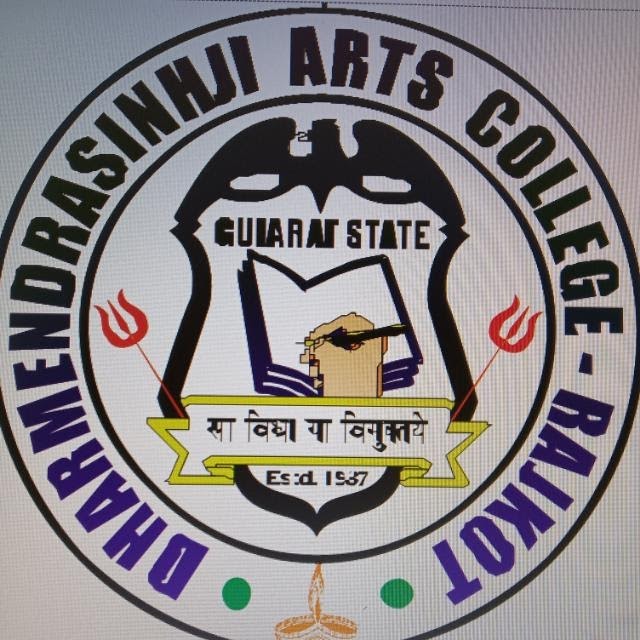 YEAR - 2021-22Principal: Prof. Arunendrasinh RathoreUDISHA Co-ordinator: Dr. Krishna Daiya			Committee Members: Dr. Jignesh Upadhyay, Dr. Jasmina Sharda, Dr. Harshida Jagodadiya, Dr. Kalyani Raval, Ms. Hina Parmar				UDISHA(Universal Developmentof Integrated employability Skills through Higher education Agencies)UDISHA is a placement initiative where students directly connect to various employers to improve their employability skills.UDISHA works as a communication pathway between Employer and Job Seekers. For this, college students are trained for soft skills and communication skills.UDISHA initiative under extension at KCG is trying to develop skills among the youth of Gujarat State in order to make them employable and develop their personality.Activities by UDISHA CommitteeExpert Lectures on the following topics:1) Basic English2) Reading Skills3) Positive Attitude4) Interpersonal Skills5) Interview Skills6) CV WritingThe resource persons from various colleges had been invited and remuneration paid as per the guidelines.Here are some moments captured from the Lecture Series:Expert Talk 1Dr. Purvi Upadhyay (14/08/2021)Topics: Basic English & CV Writing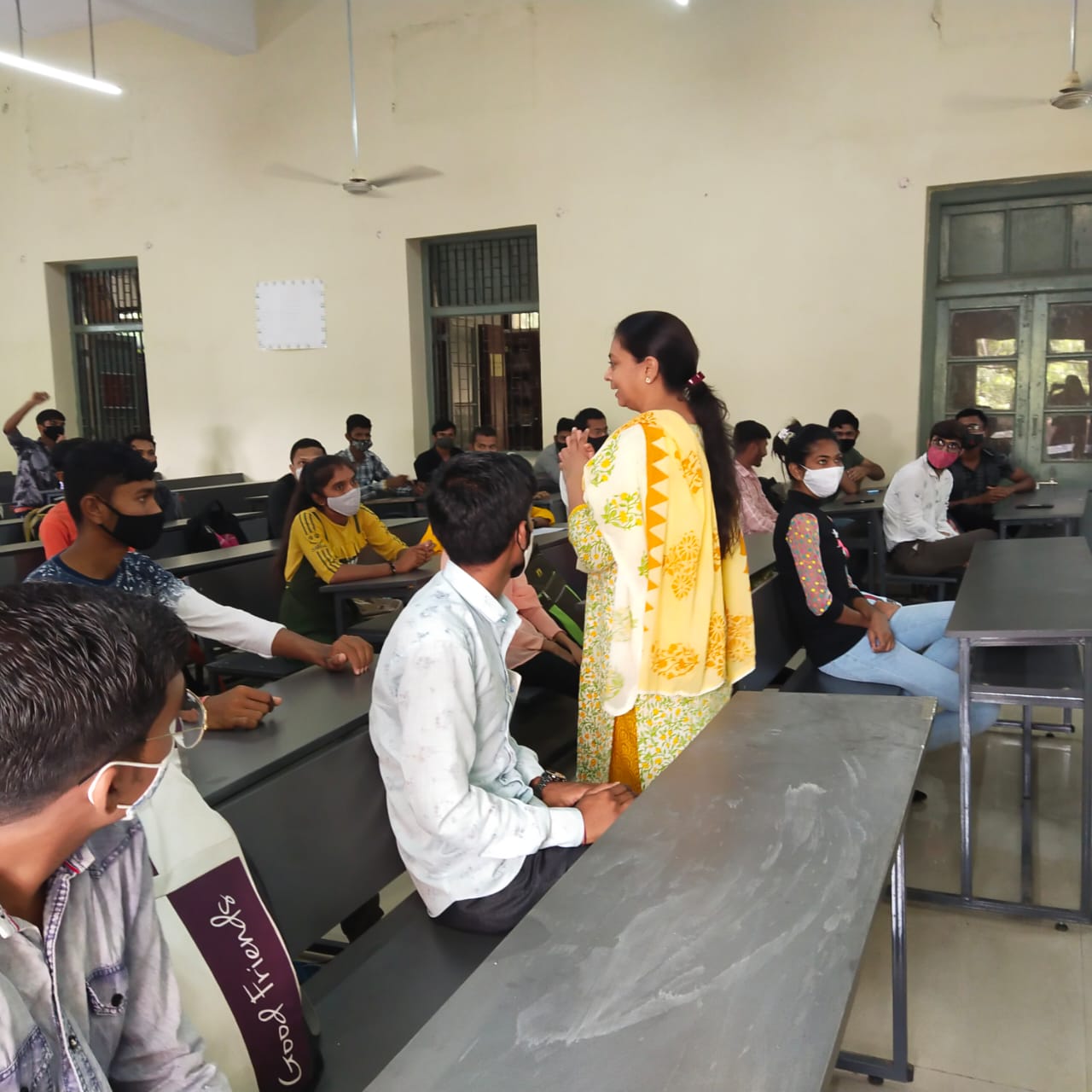 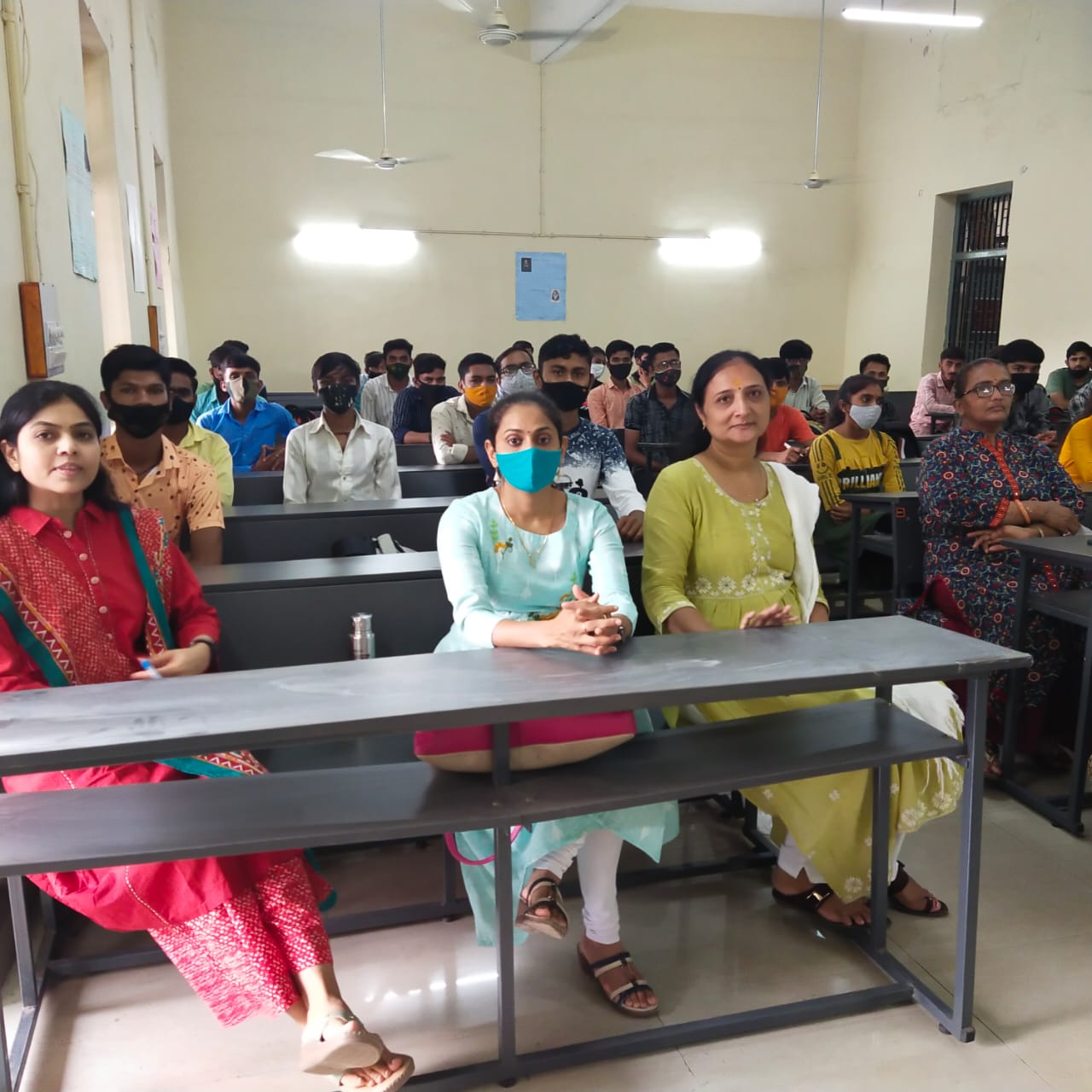 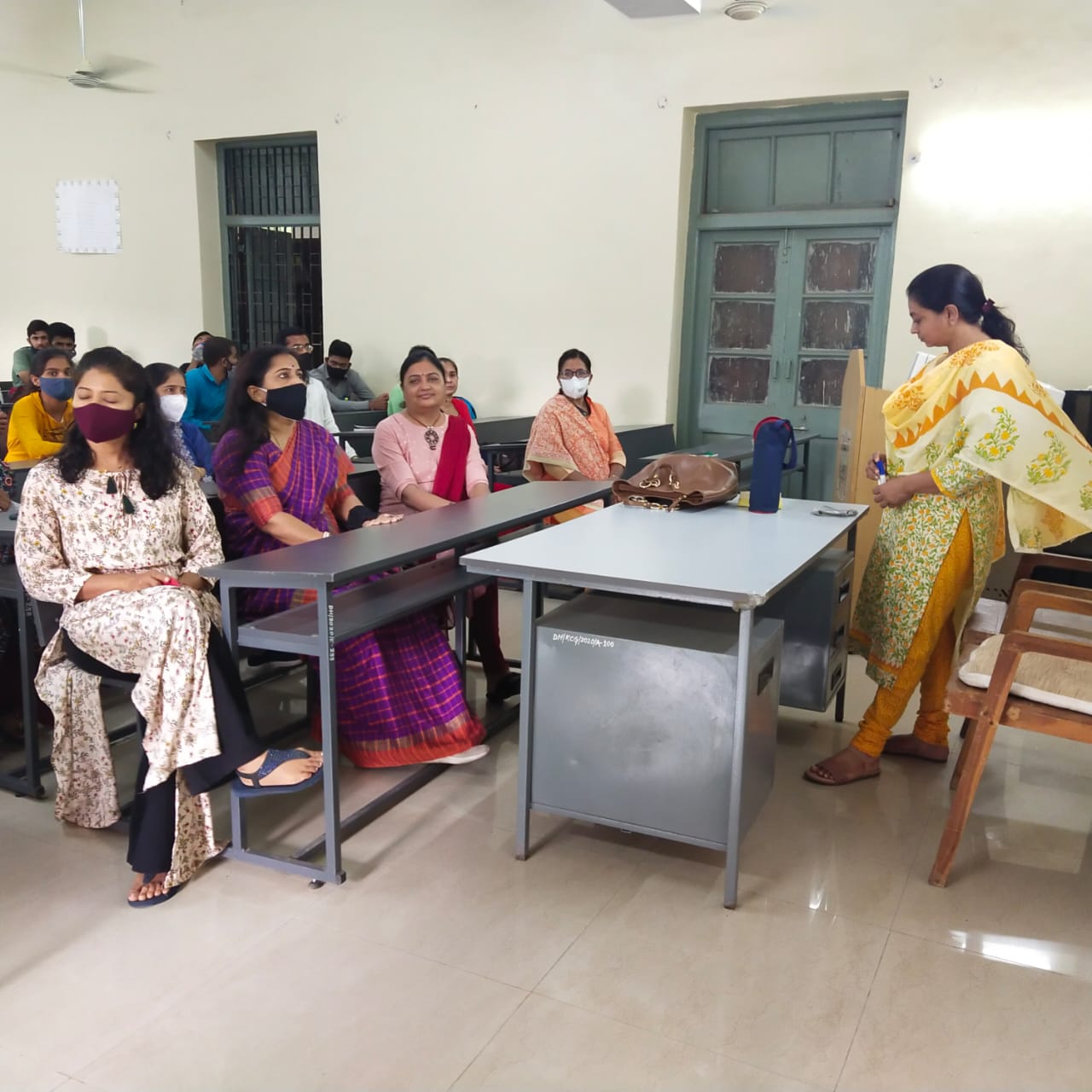 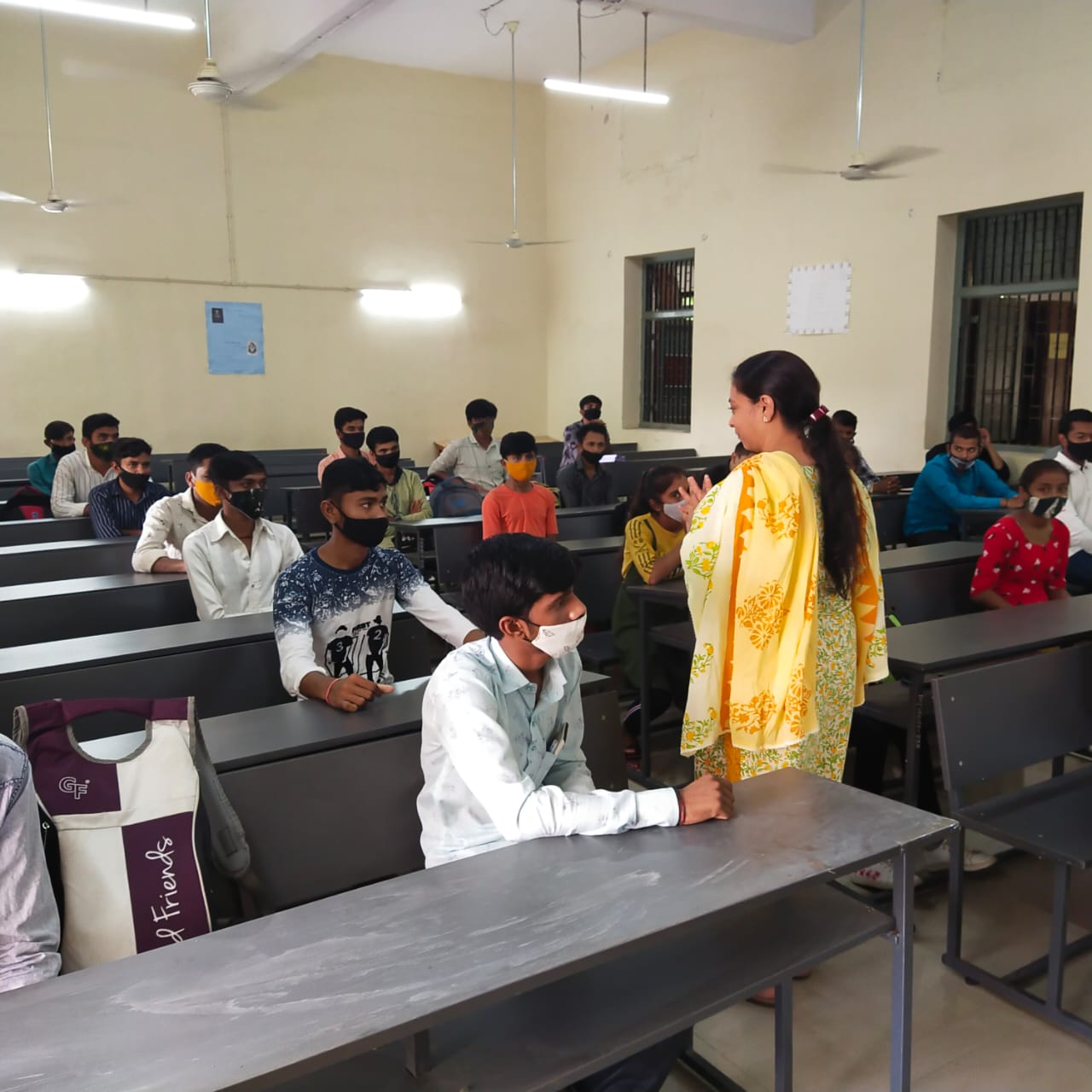 Expert Talk 2Dr. Jiten Udhas (17/08/2021)Topics: Basic English & Interview Skills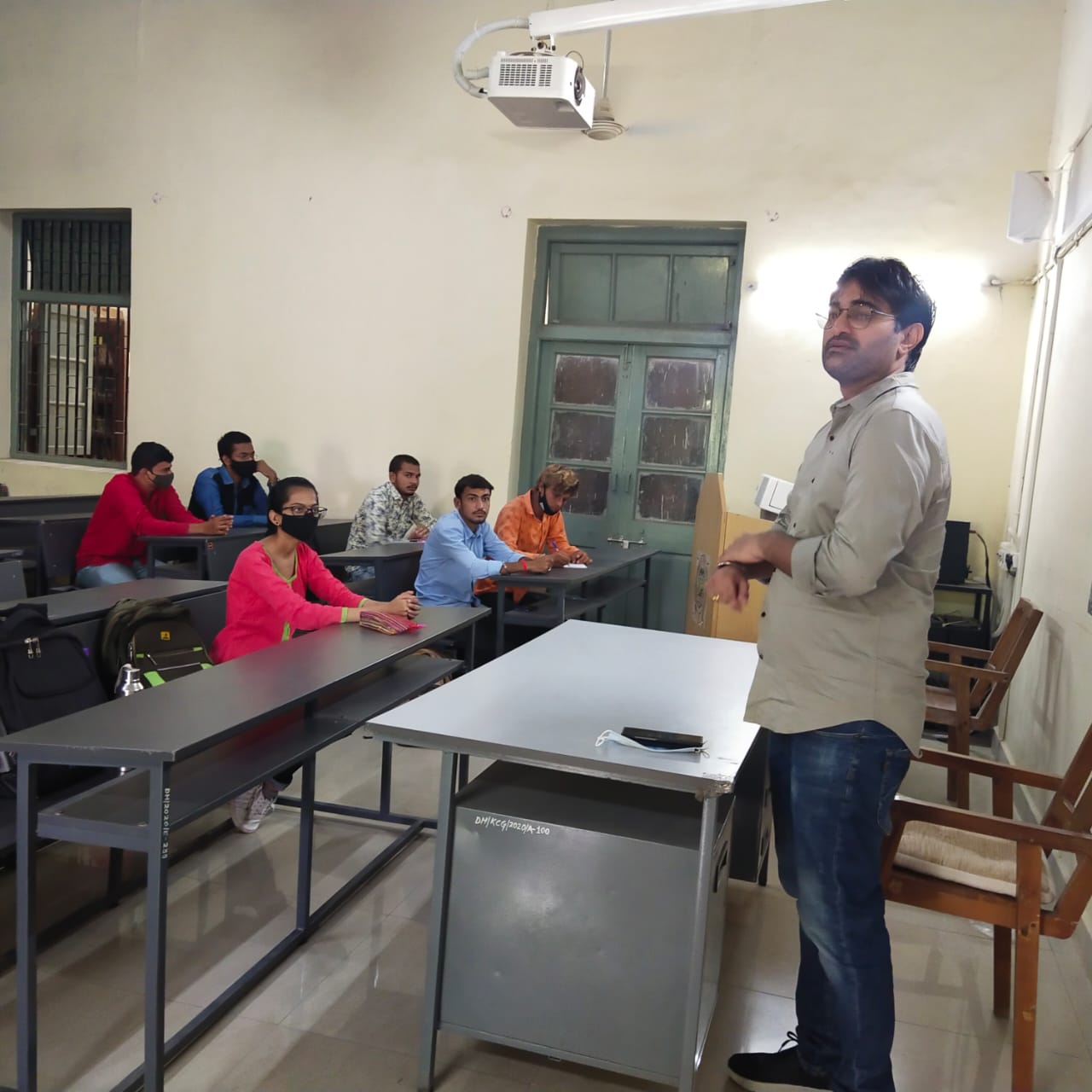 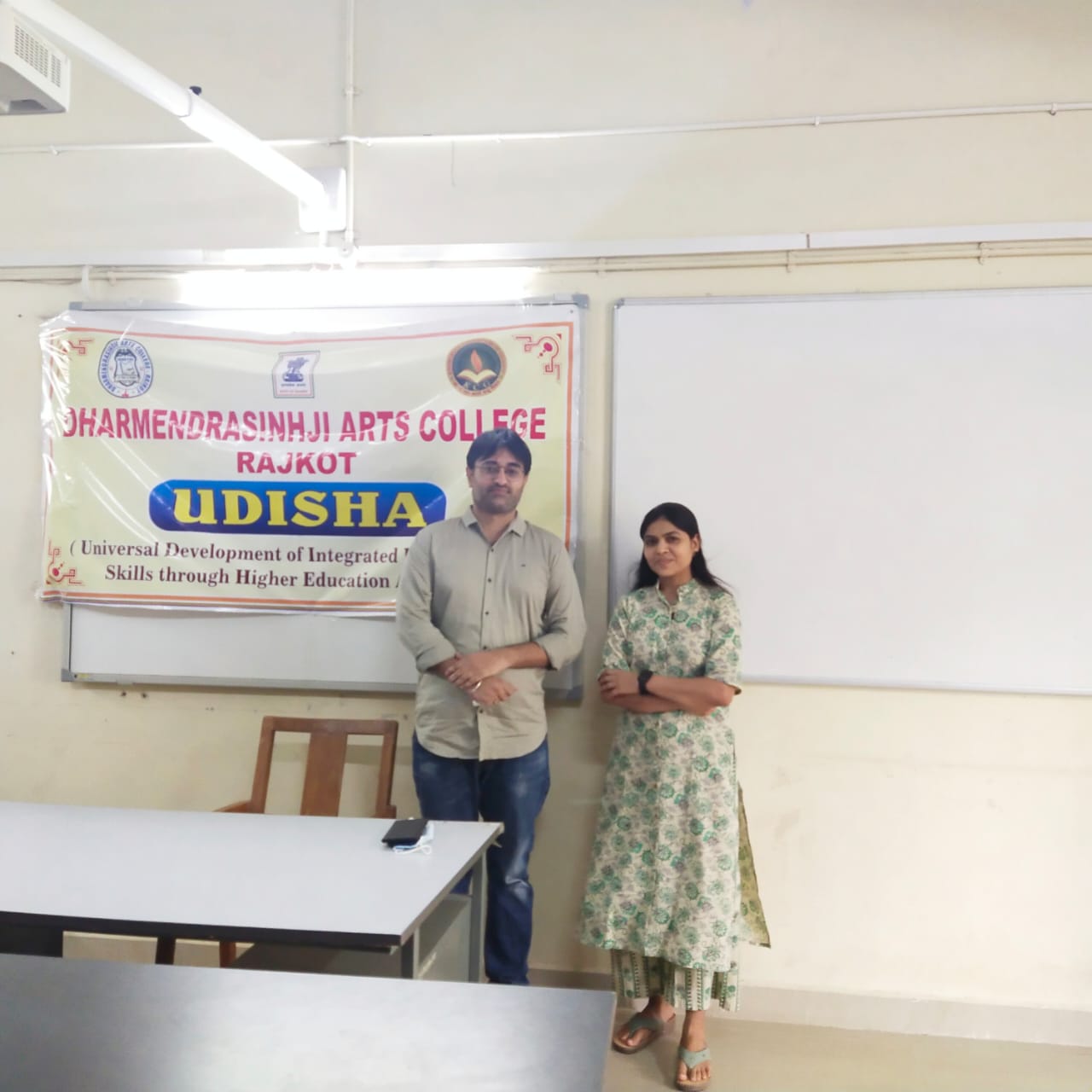 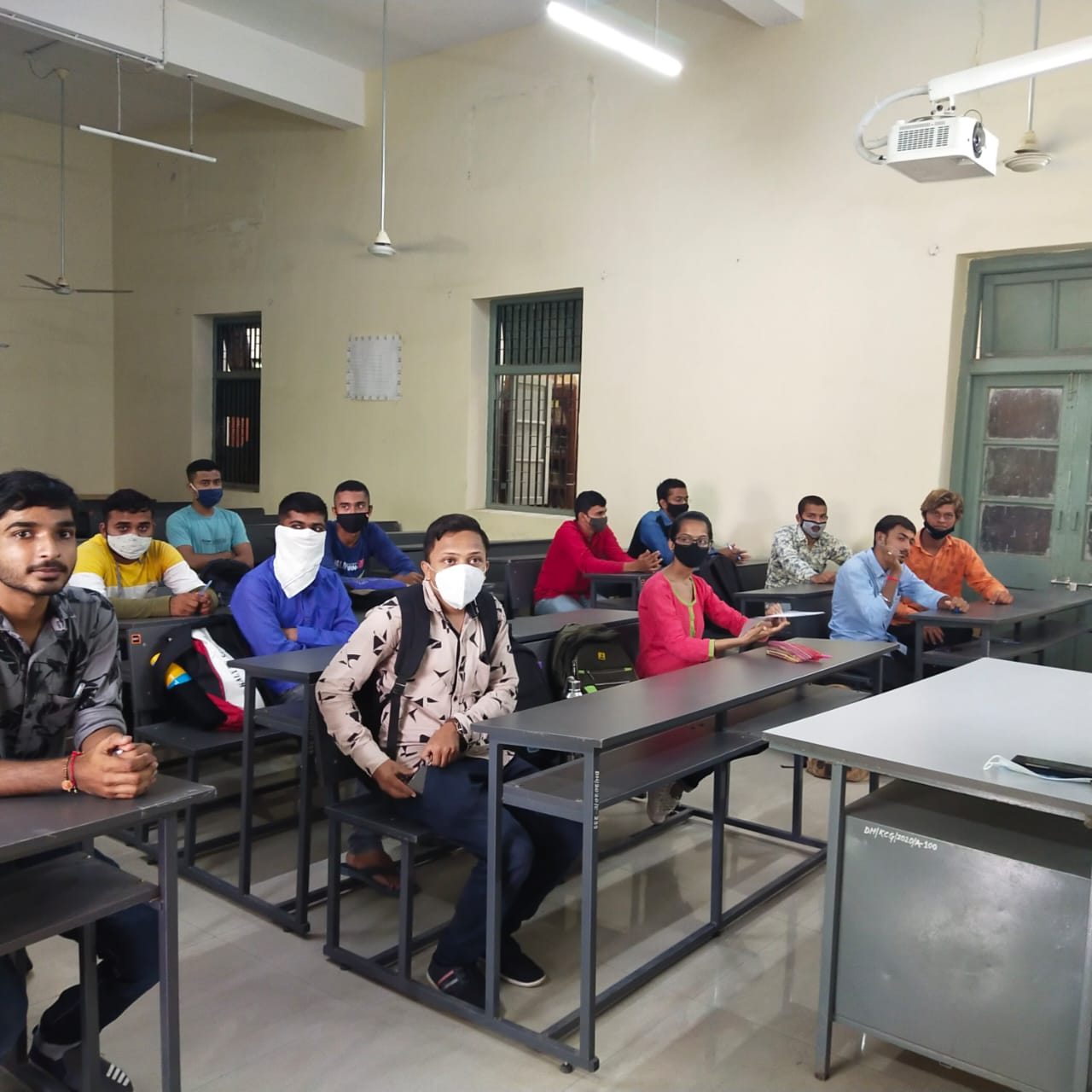 Expert Talk 3Mr. Hiral Mody (16/09/2021)Topics: Positive Attitude & Interpersonal Skills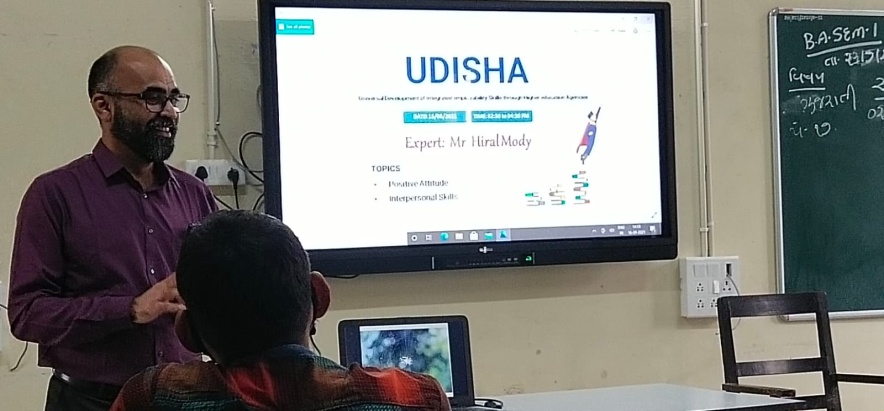 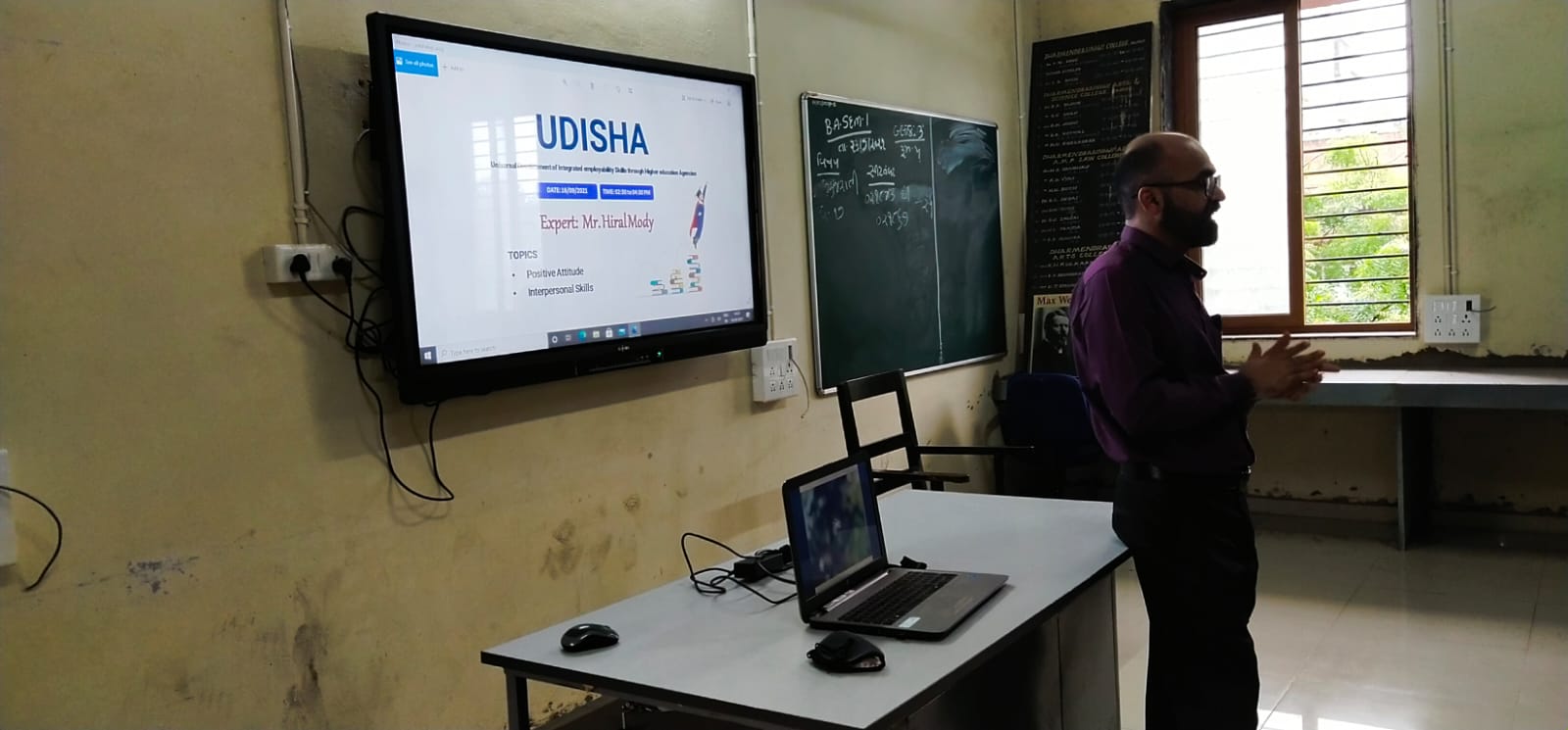 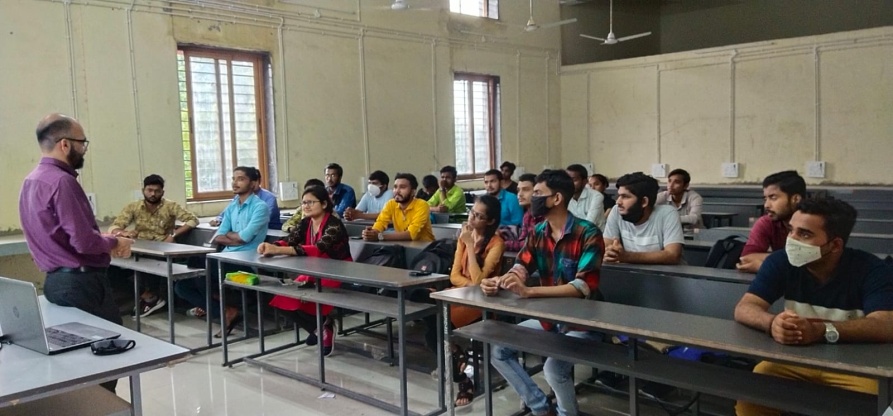 Expert Talk 4Dr. Raviraj Raval (17/09/2021)Topics: Reading Skills & Interpersonal Skills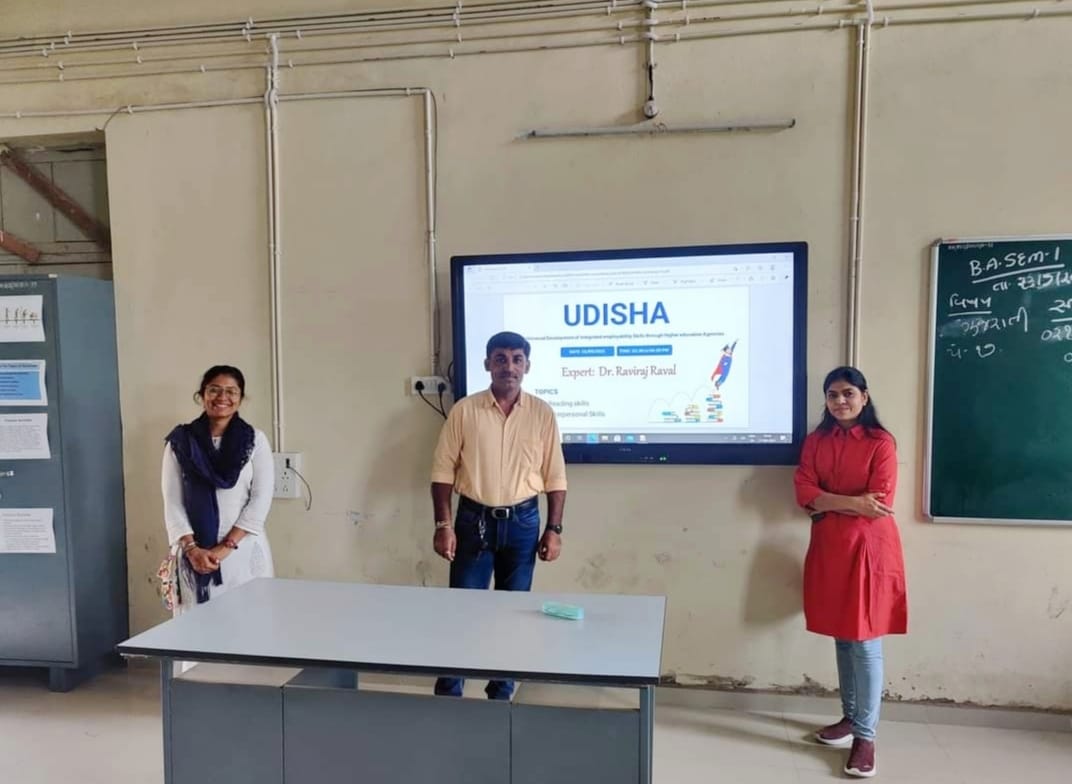 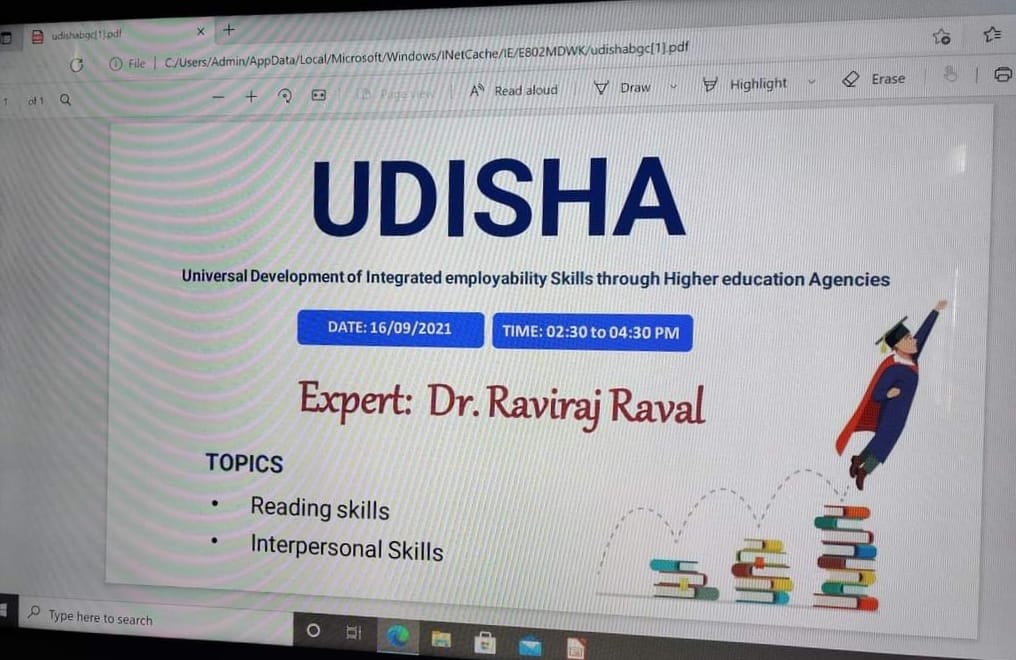 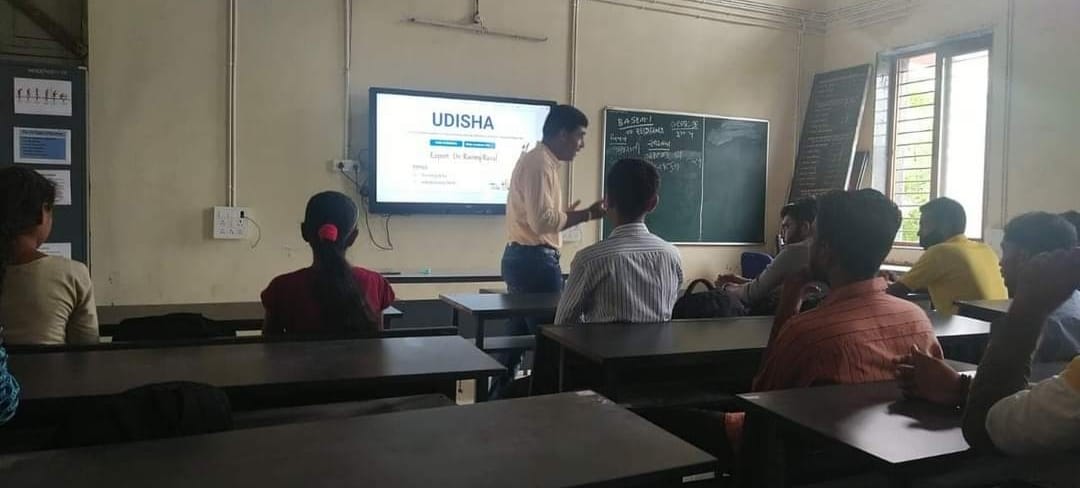 Expert Talk 5Dr Deepak Mashru (23/09/2021)Topics: CV Writins & Interview Skills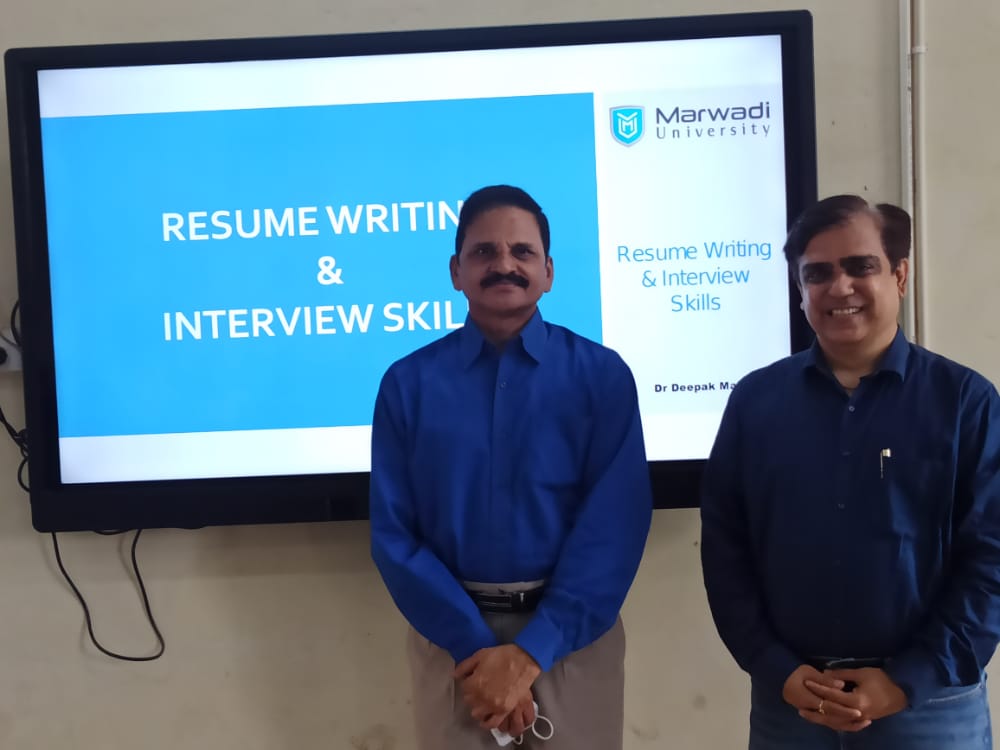 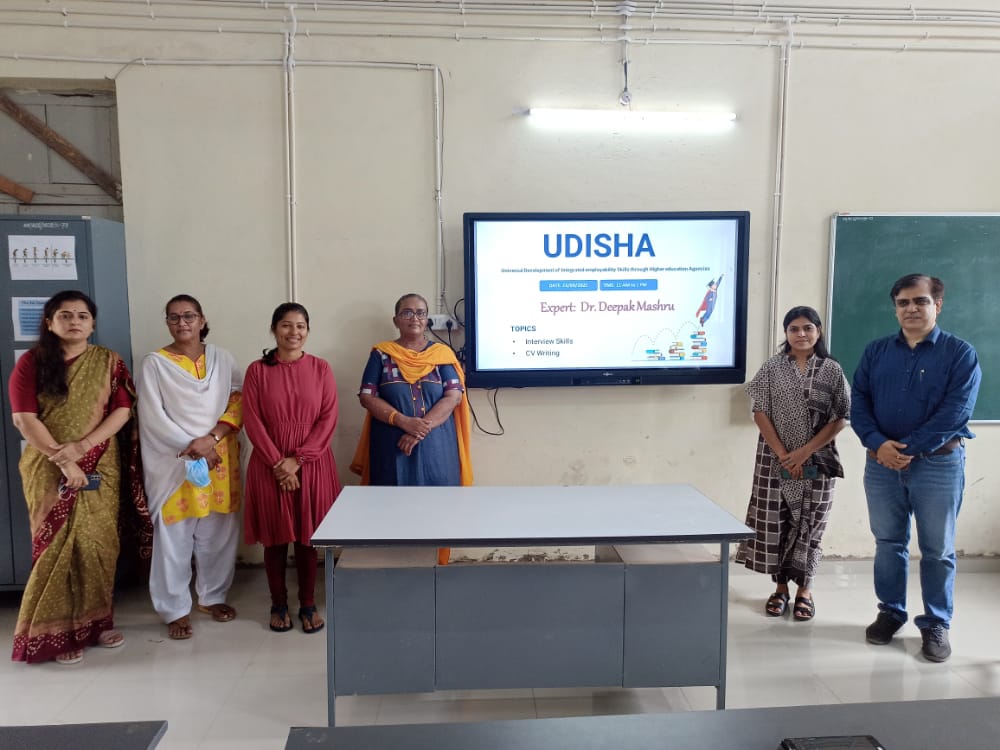 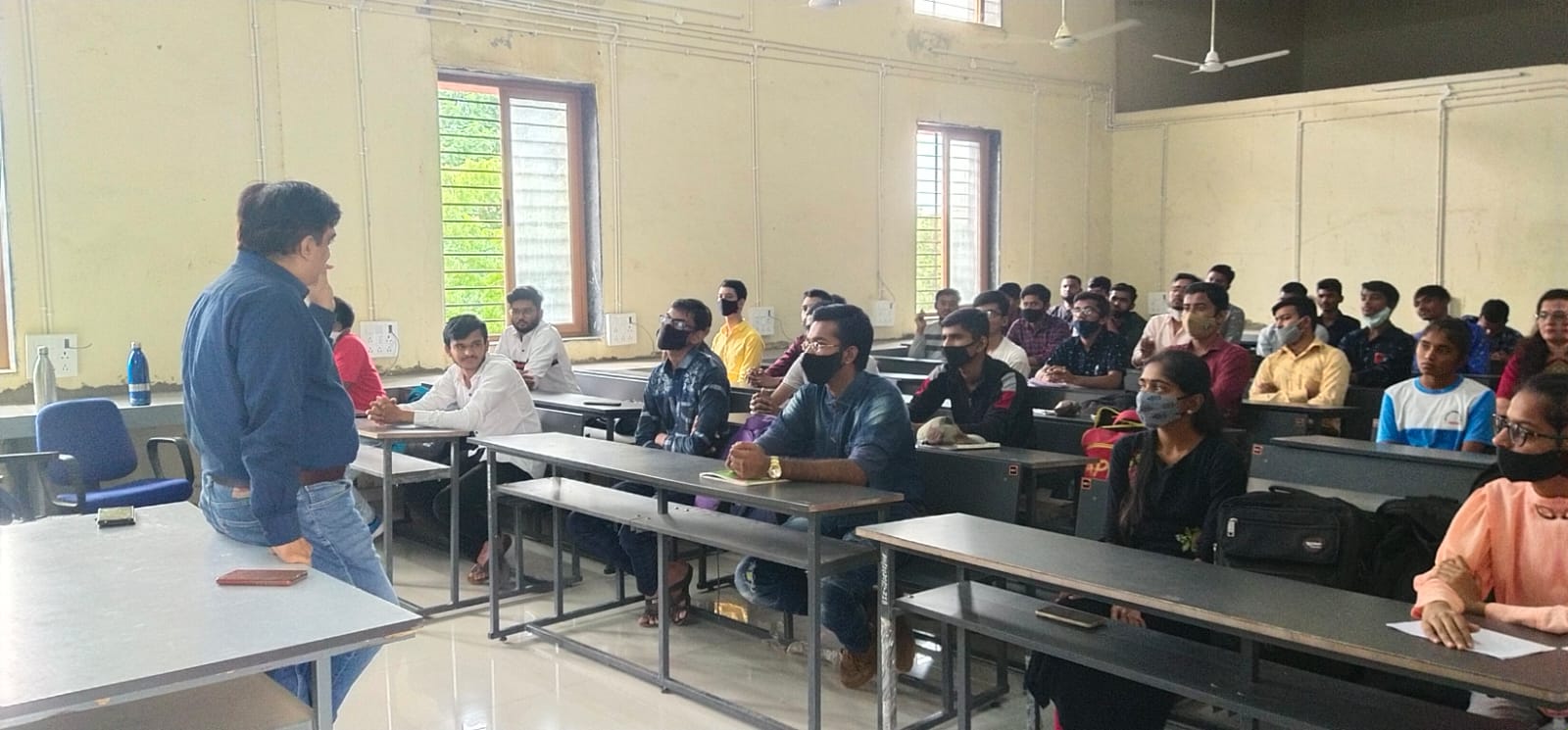 Expert Talk 6Dr. Karansinh Rathod (25/09/2021)Topics: Basic English & Interview Skills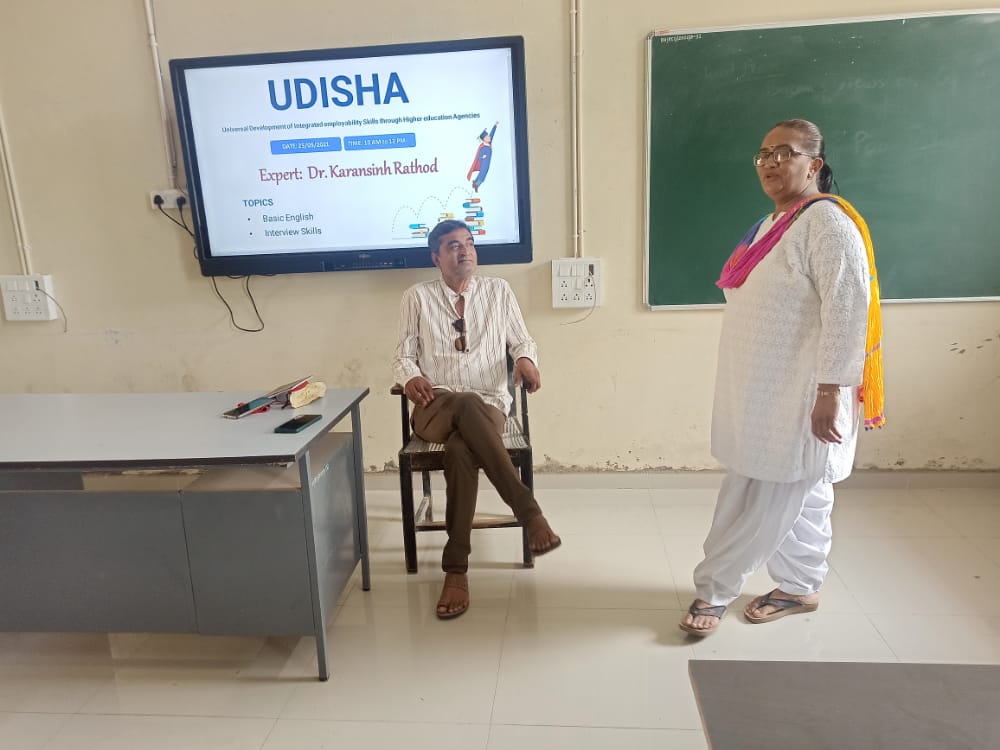 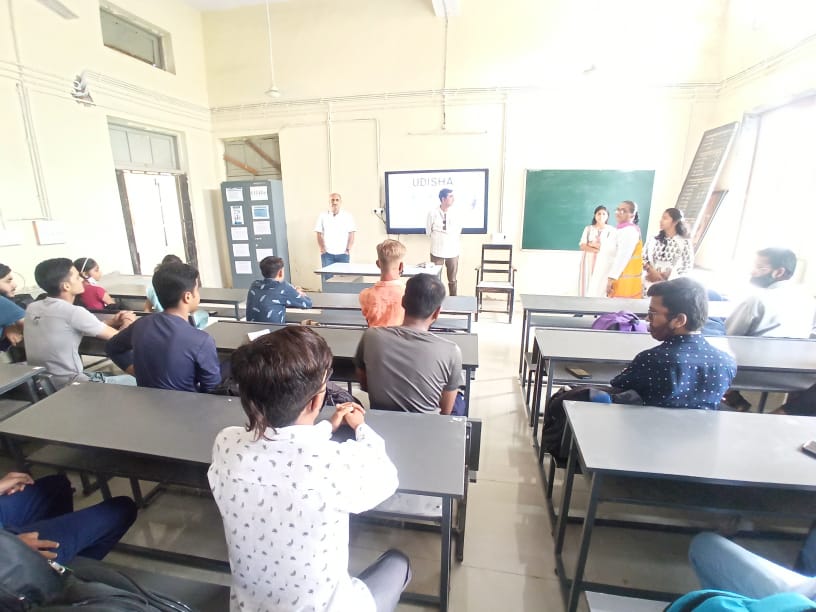 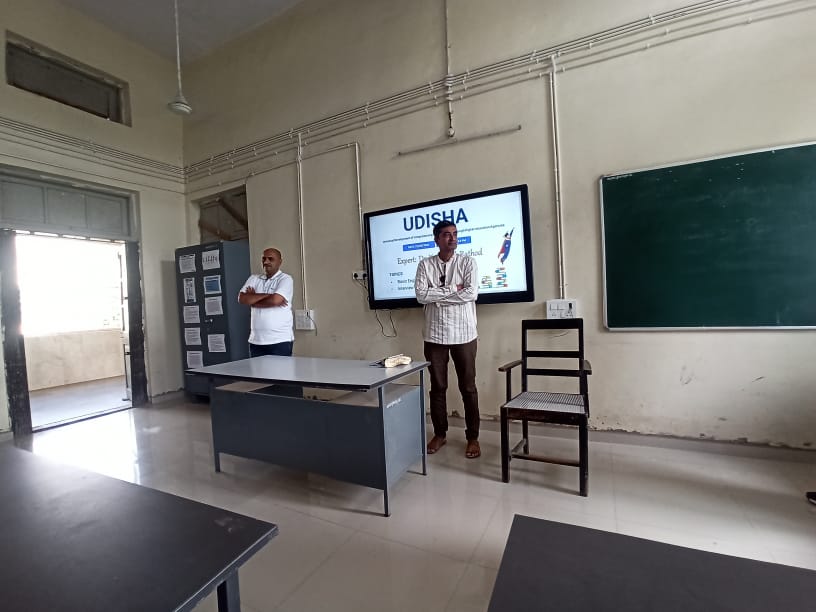 Expert Talk 7Dr. Archana Dubey (29/09/2021)Topics: Basic English & Interview Skills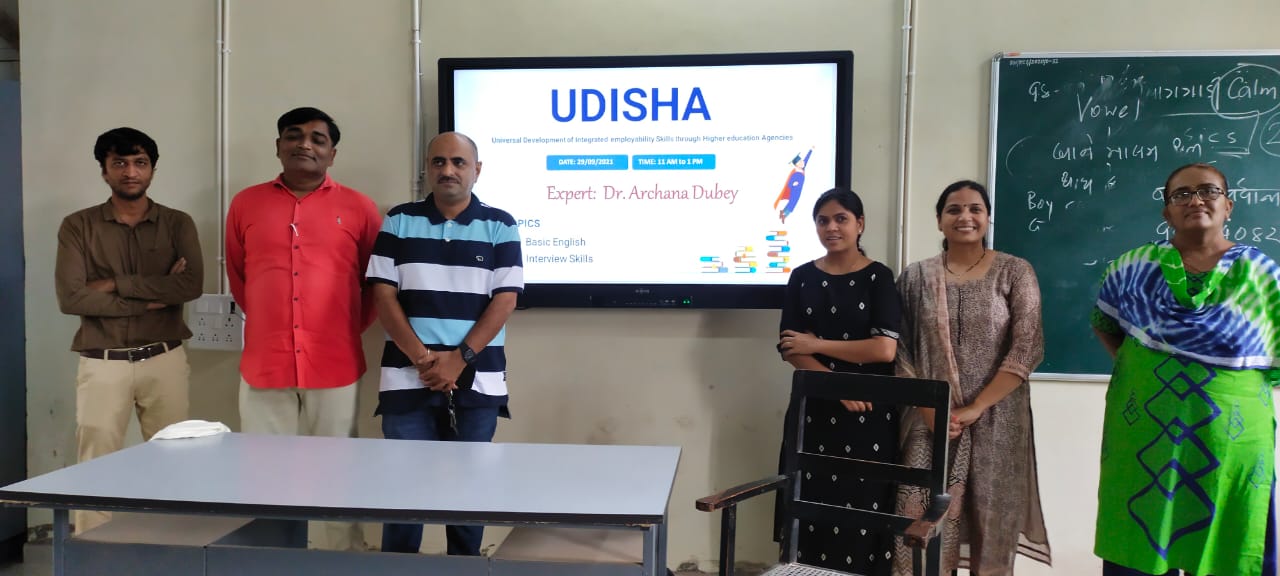 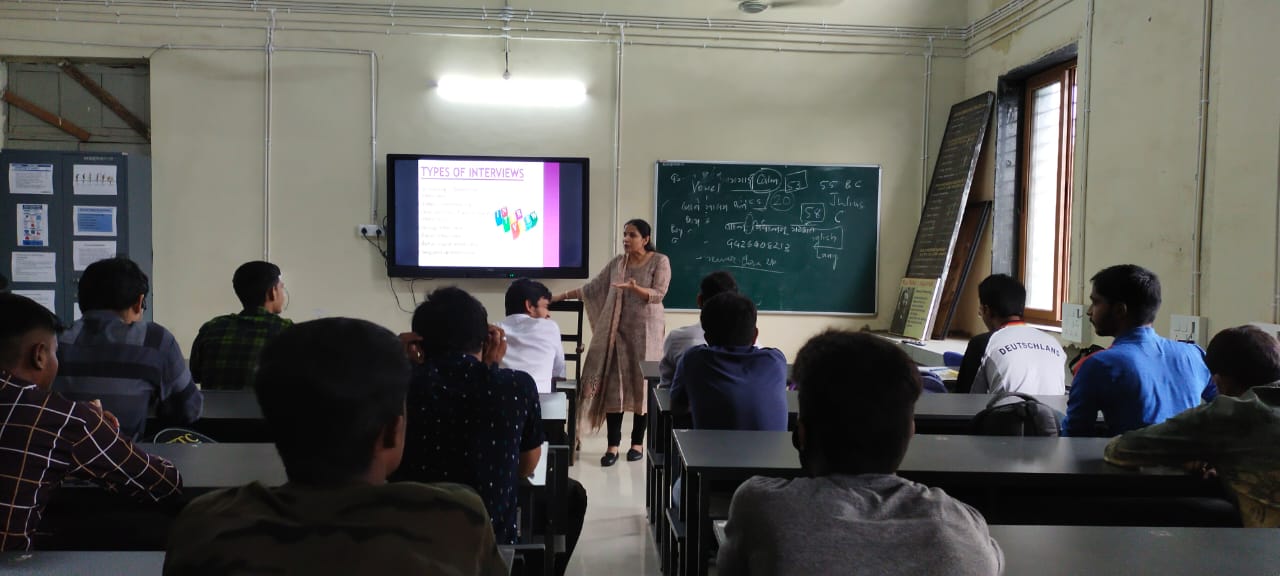 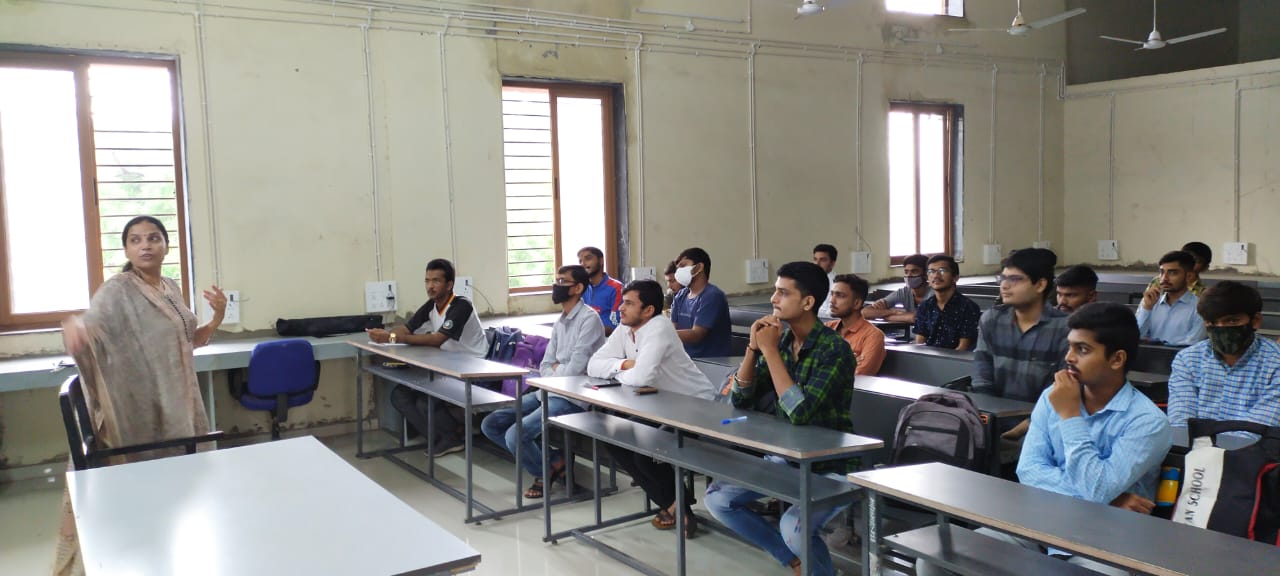 Expert Talk 8Dr. Dilip Kataliya (04/10/2021)Topics: Basic English & Reading Skills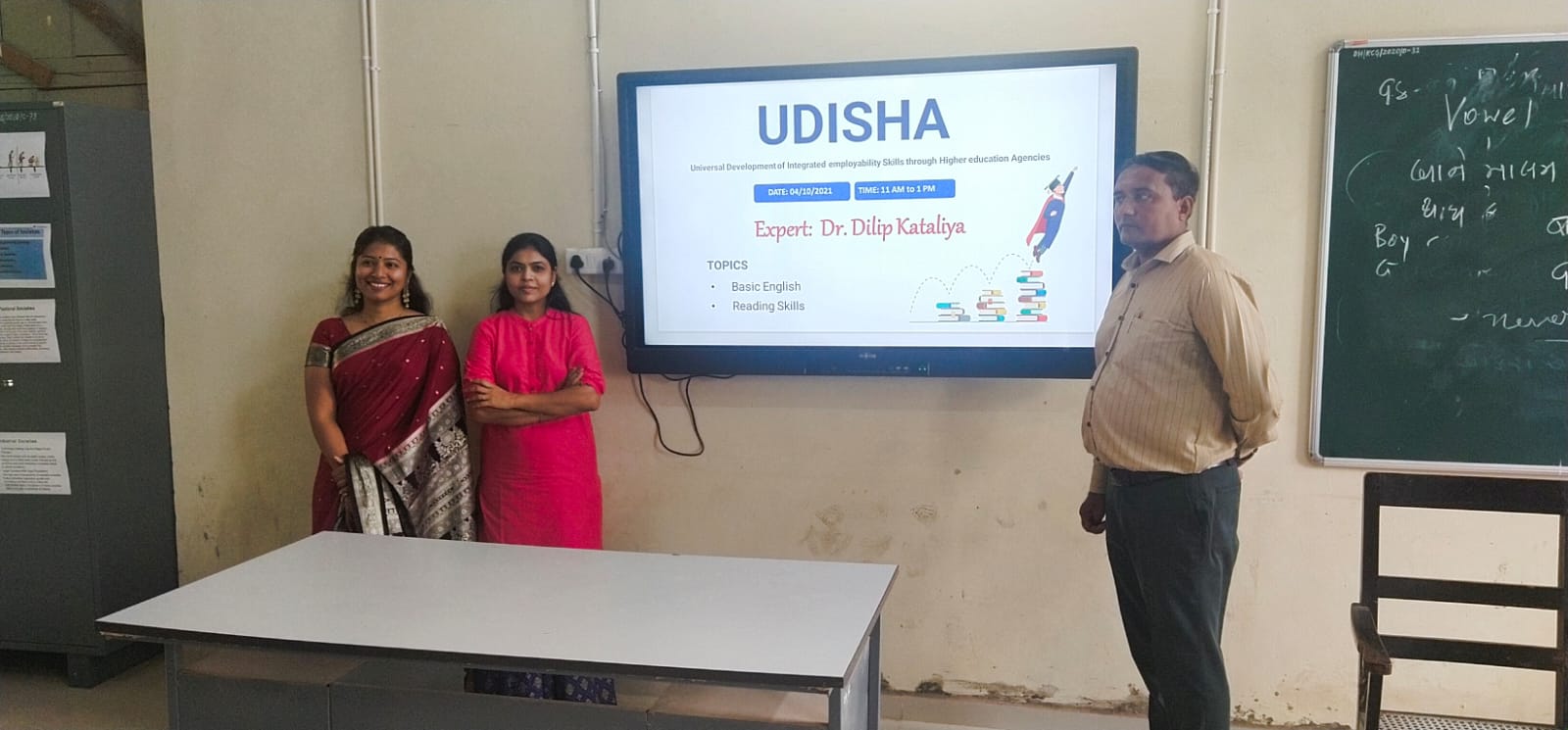 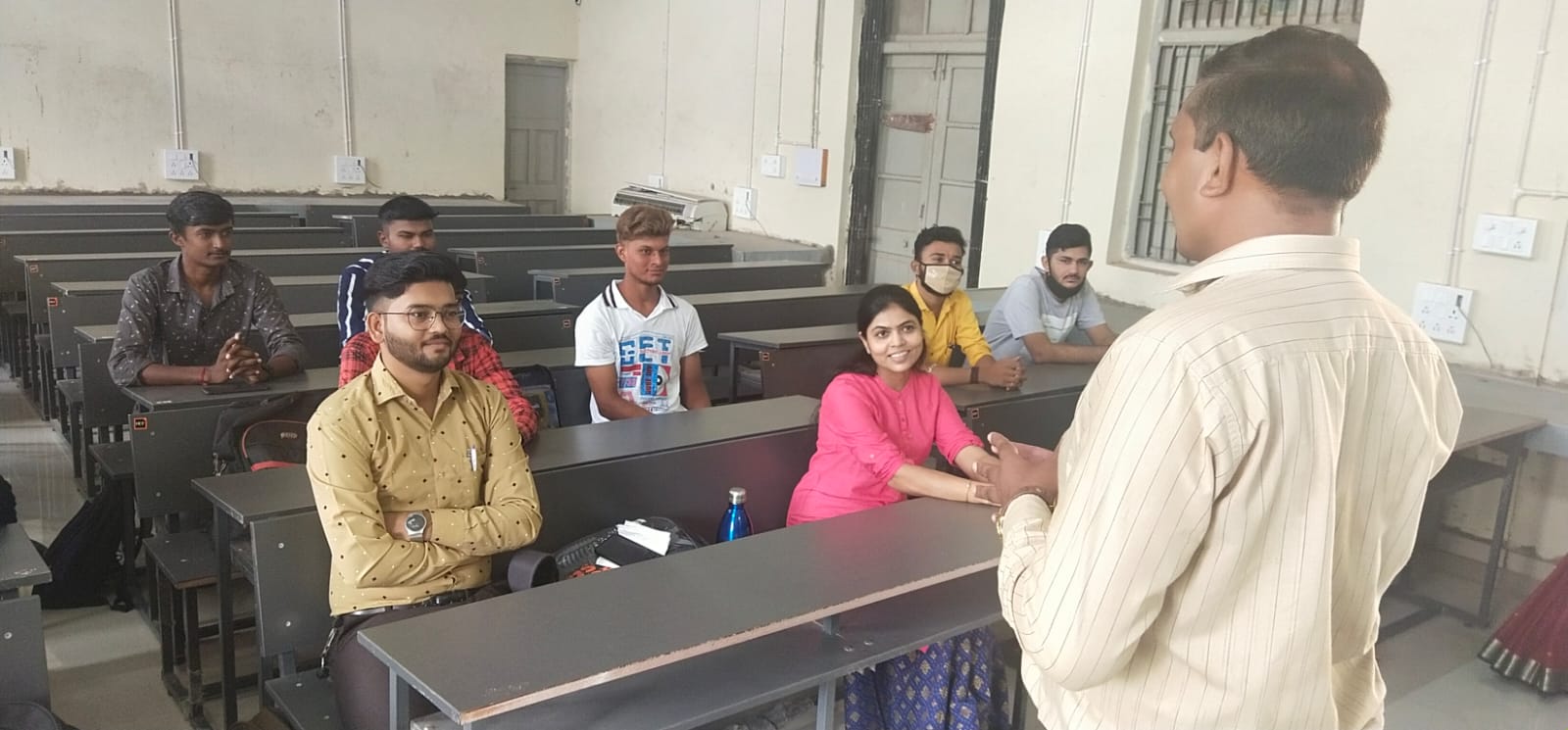 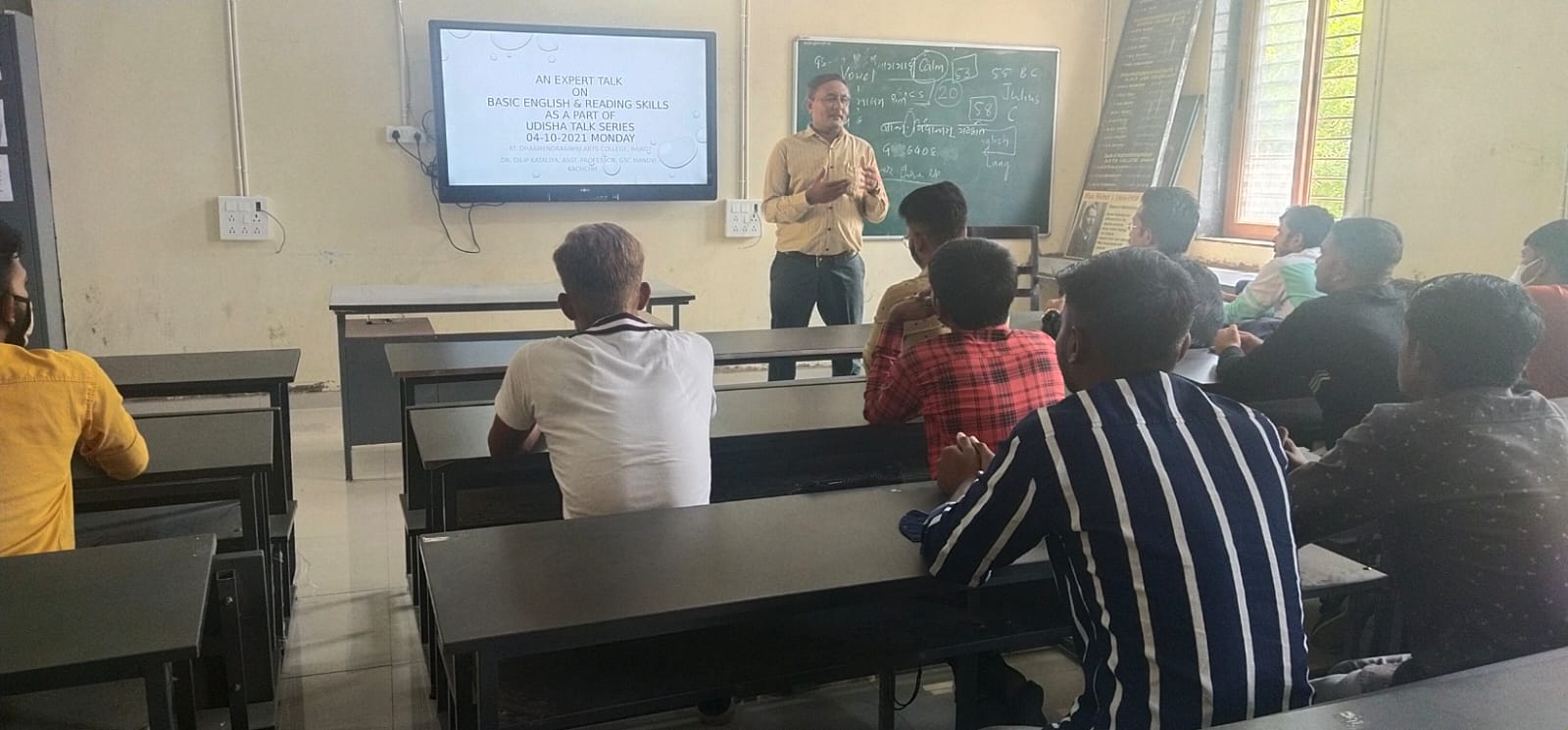 Expert Talk 9Dr. Sonal Lakhani (09/10/2021)Topics: Positive Attitude & Interpersonal Skills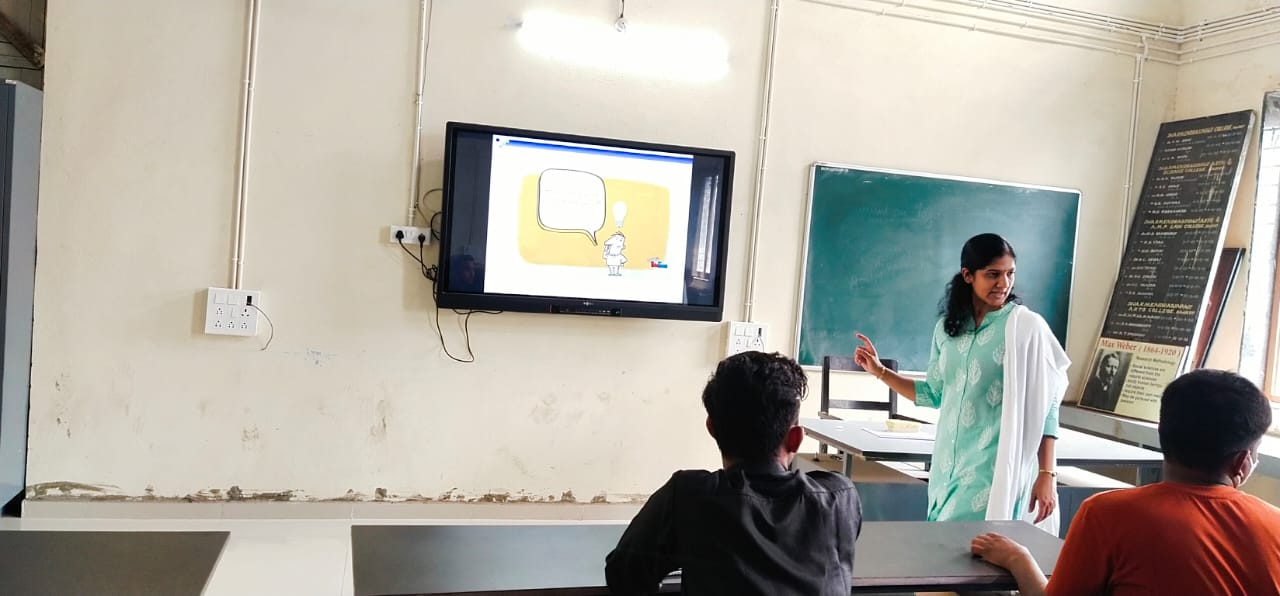 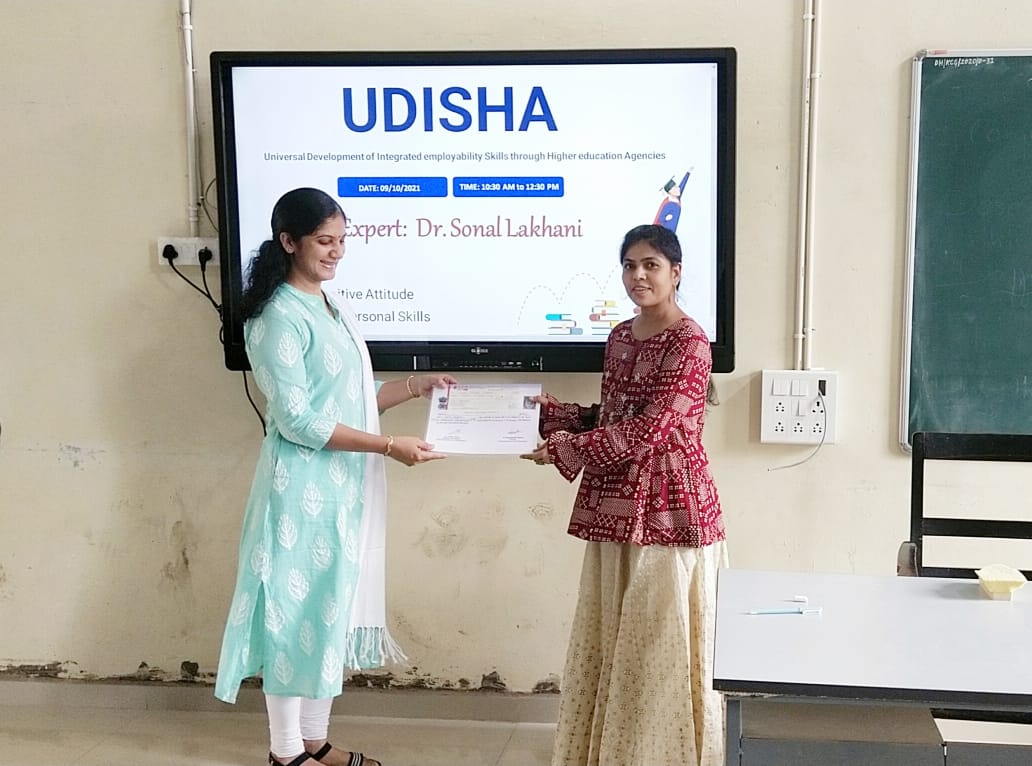 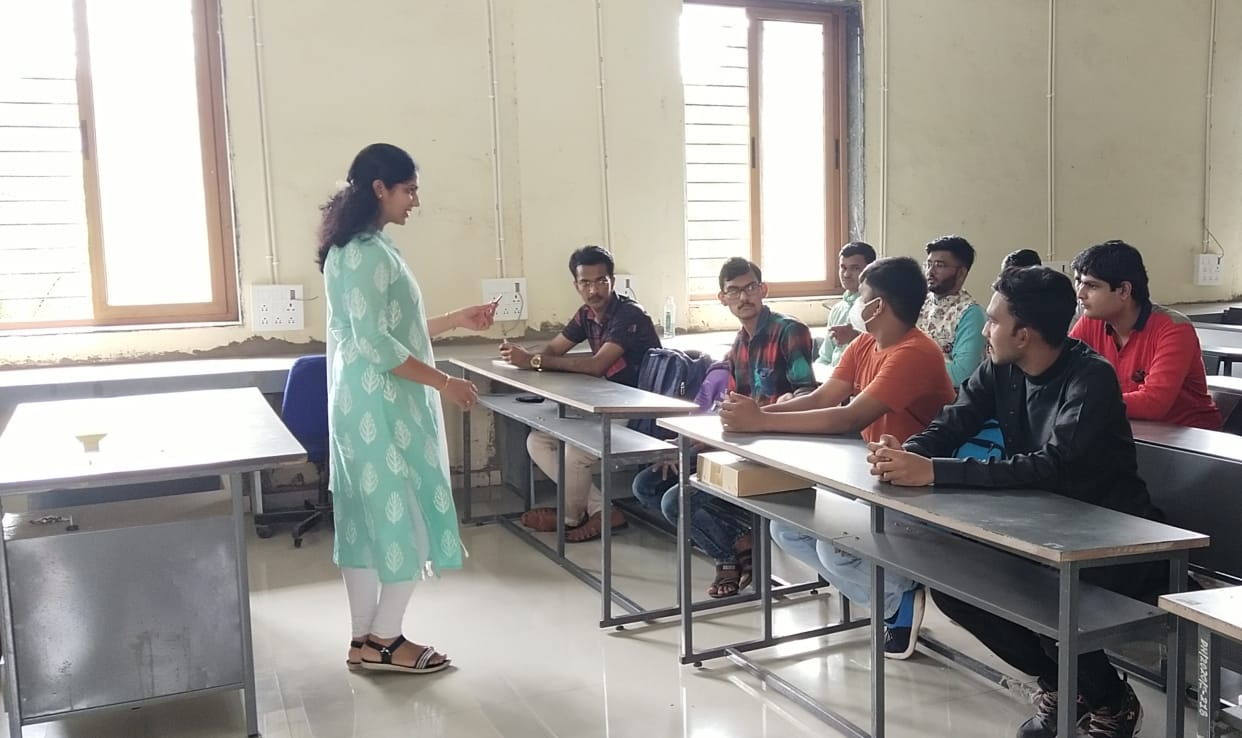 Expert Talk 10Ms. Divya Panchotia (16/10/2021)Topics: Positive Attitude & Interpersonal Skills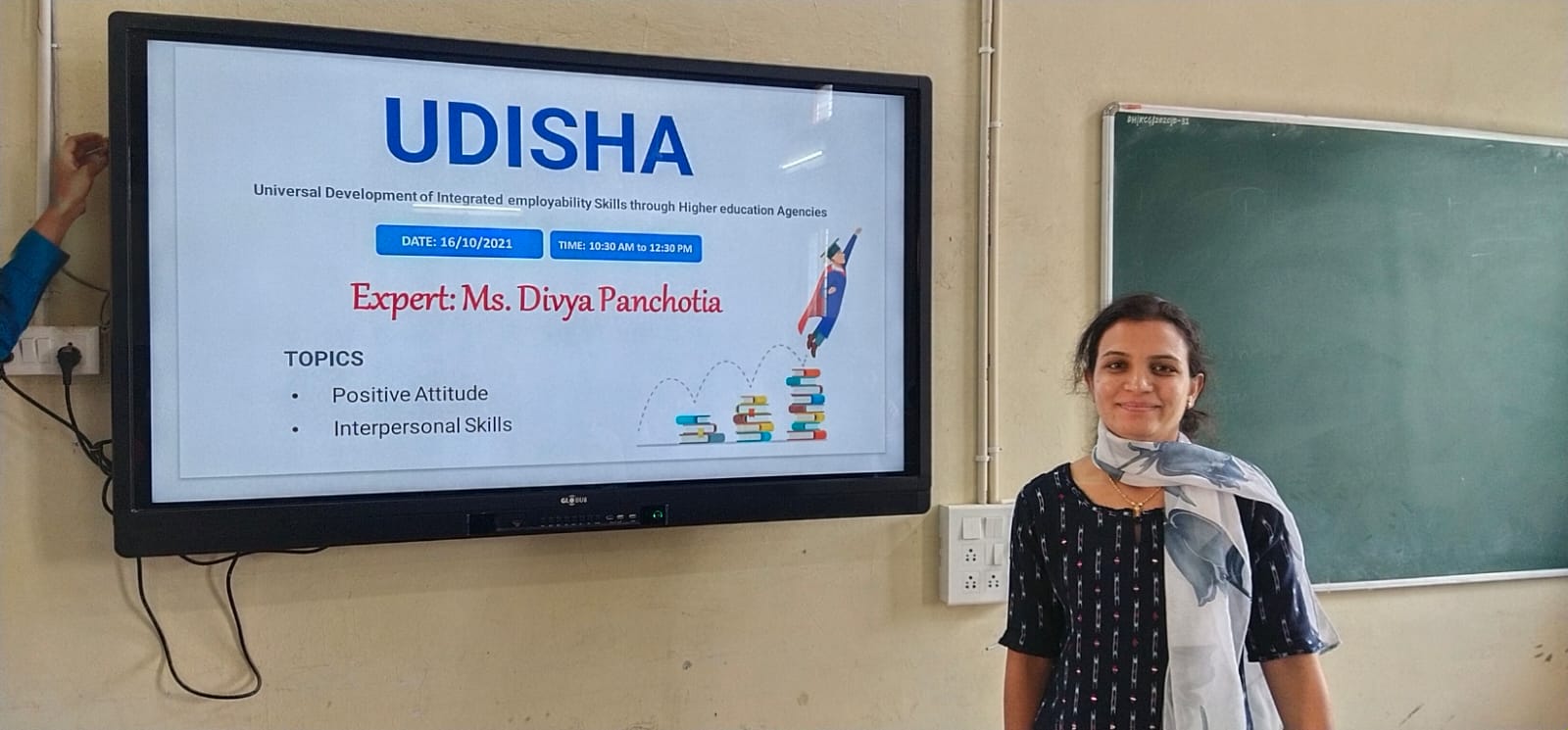 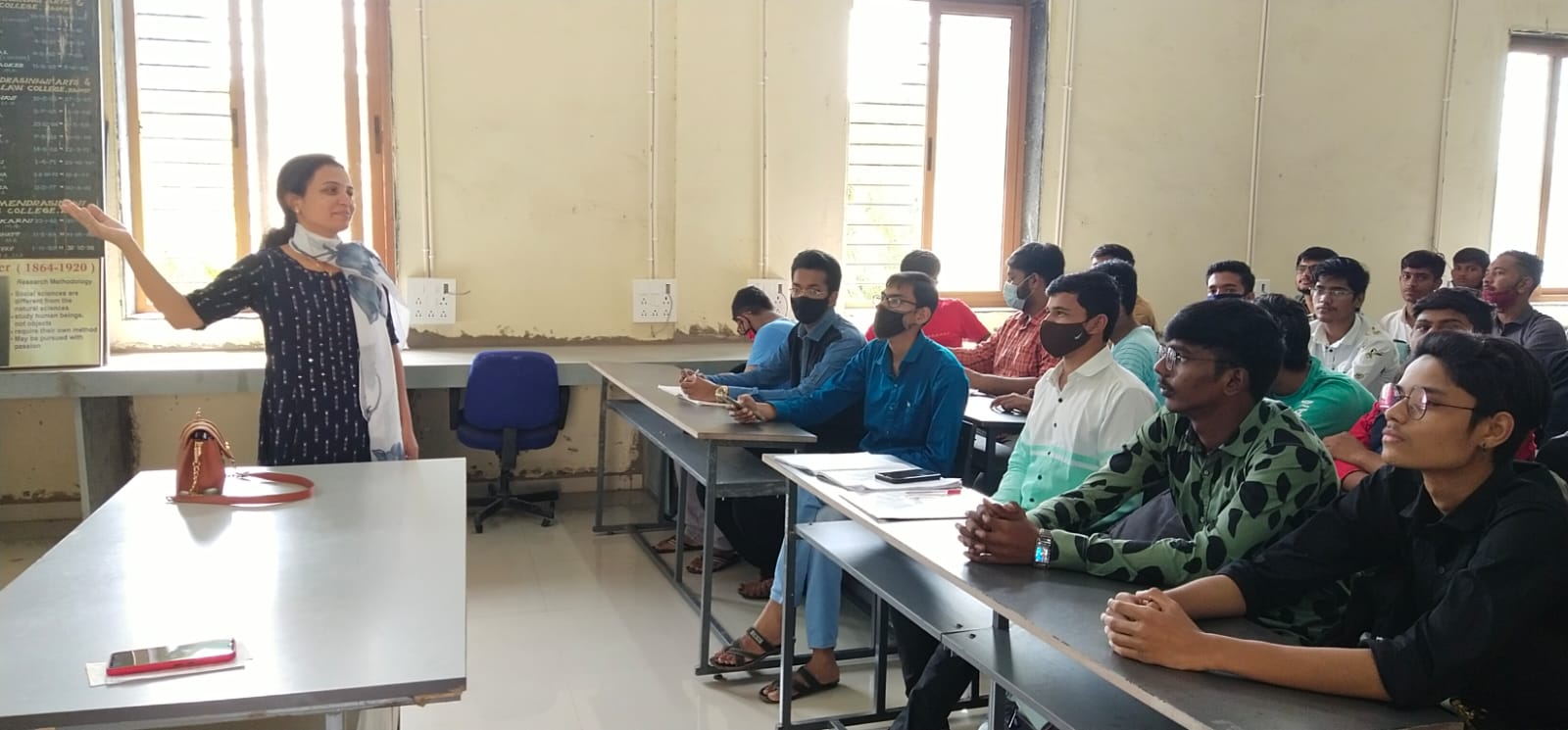 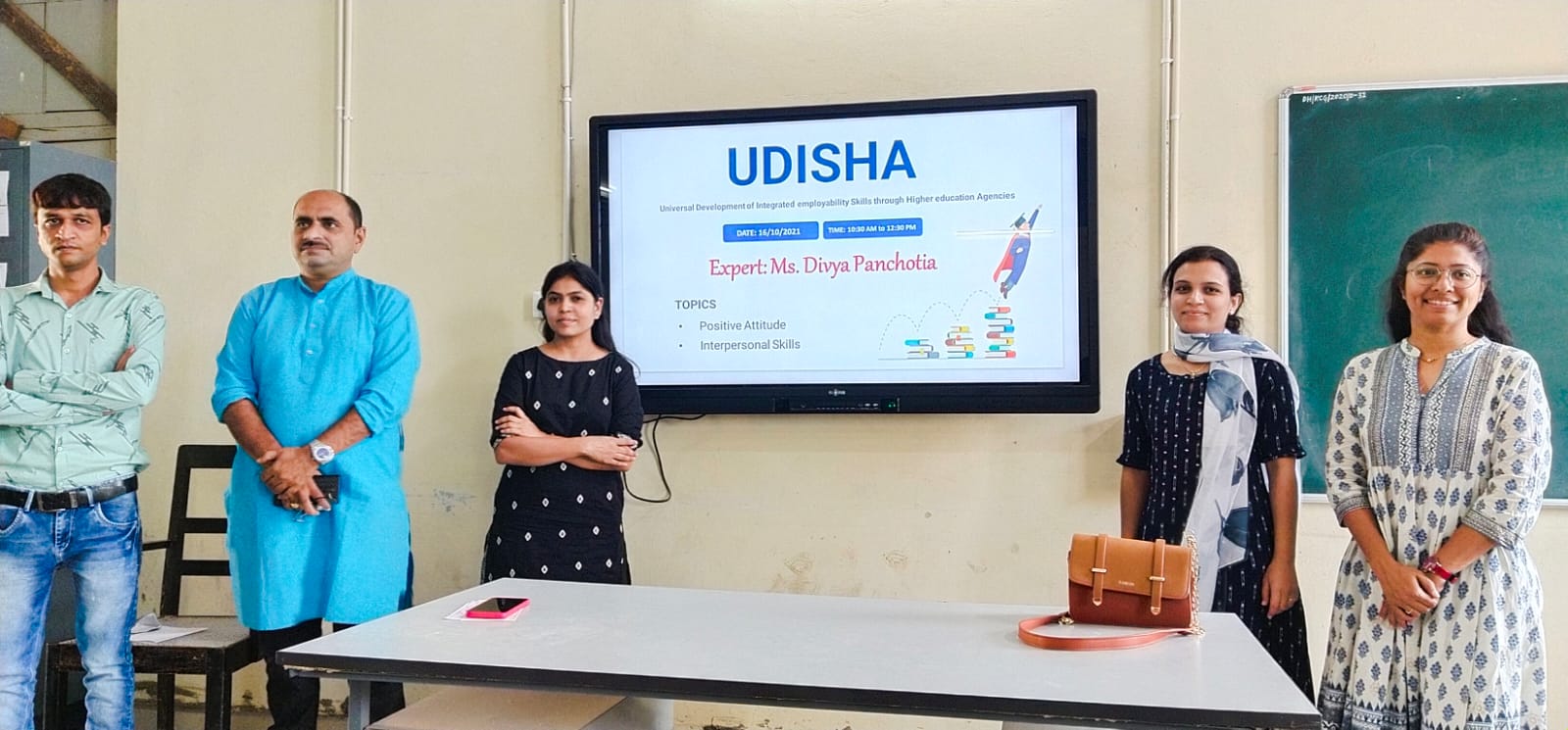 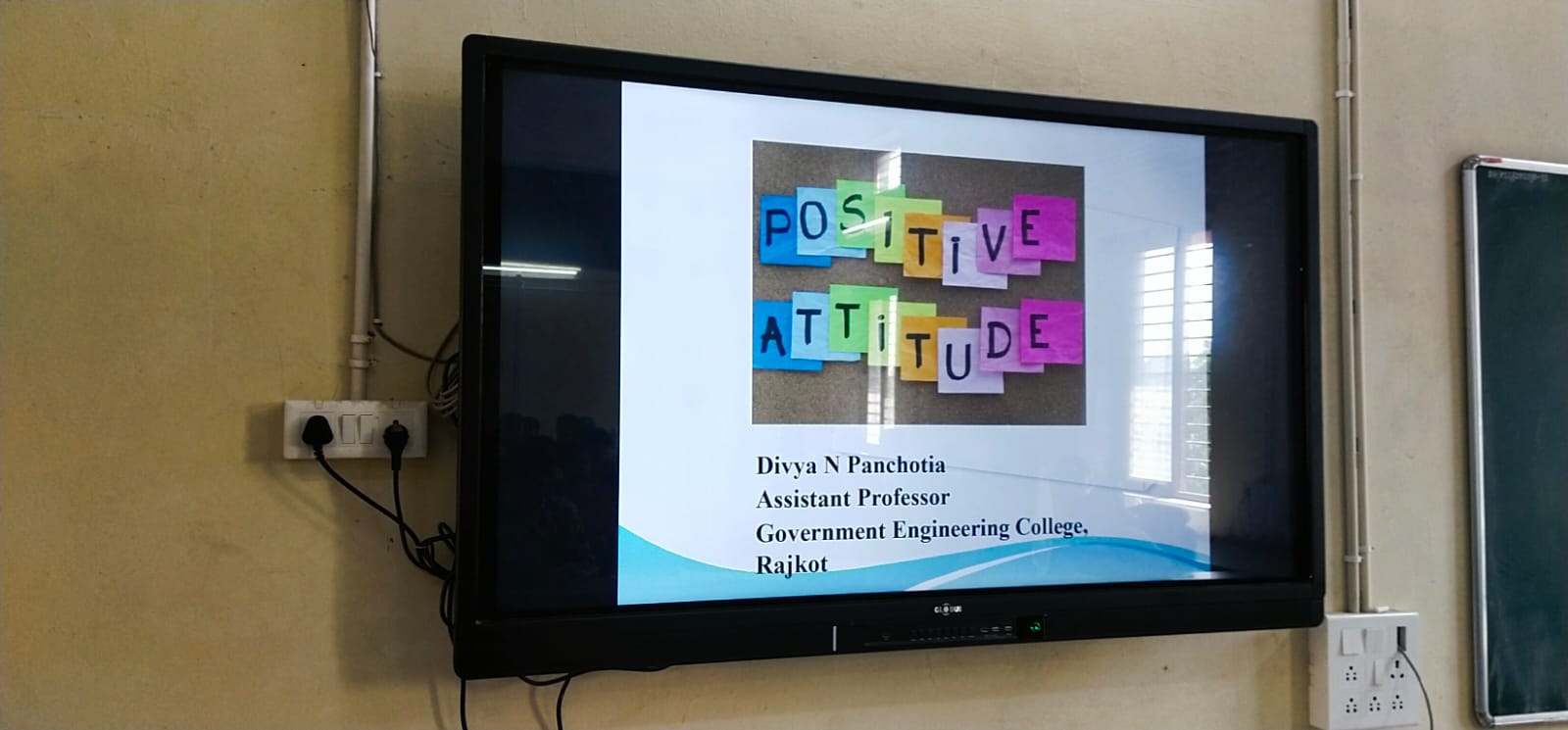 Expert Talk 11Mr. Sandeep Dave (09/02/2022)Topics: CV Writing & Interview Skills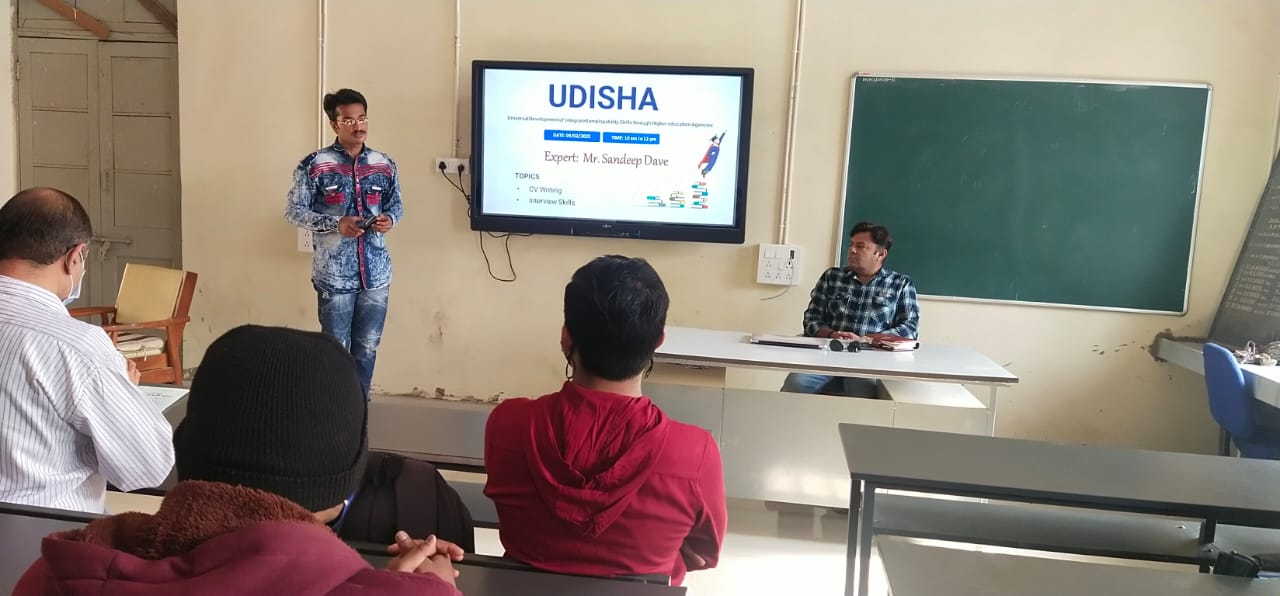 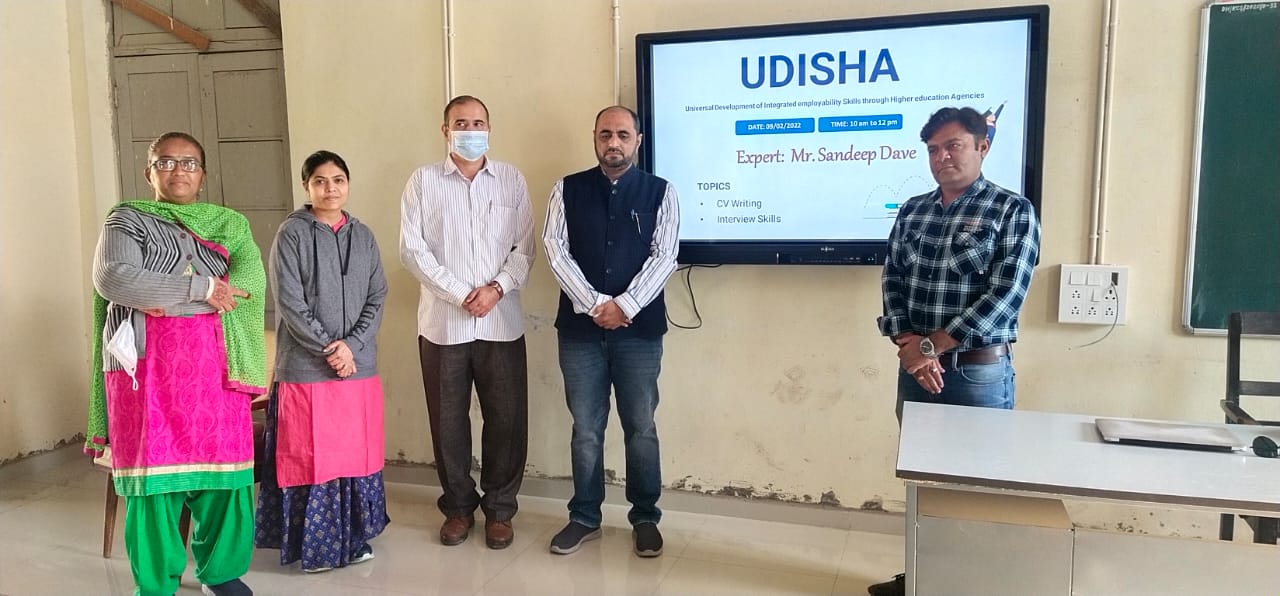 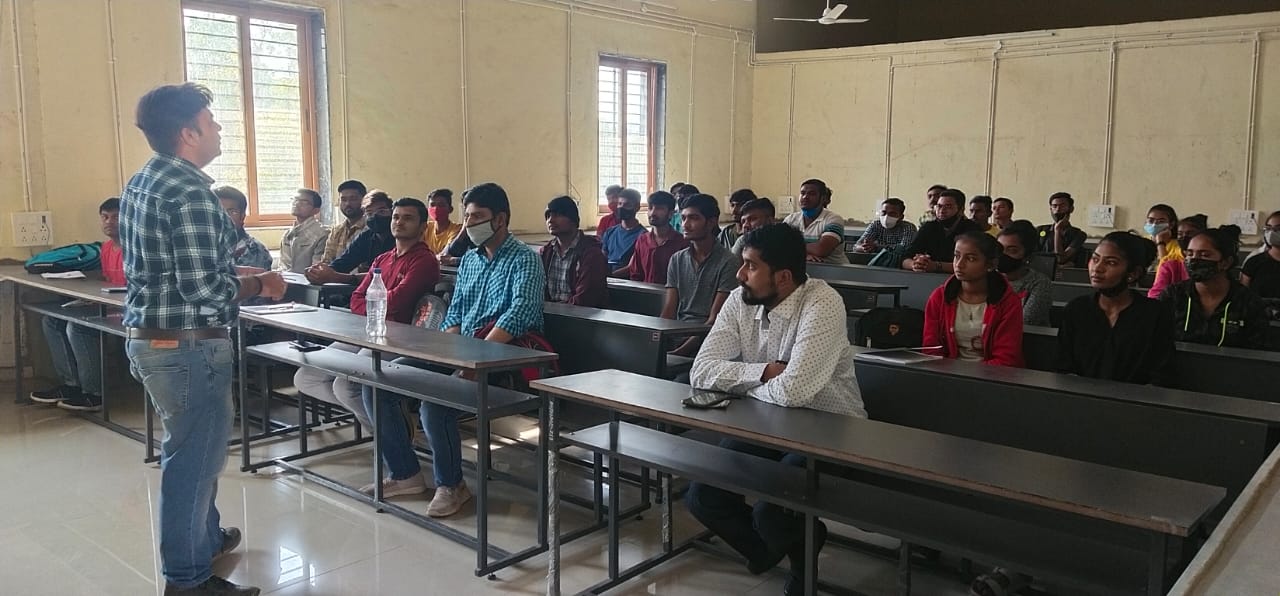 Expert Talk 12Mr. Malay Solanki (11/02/2022)Topics: Interpersonal Skills & Interview Skills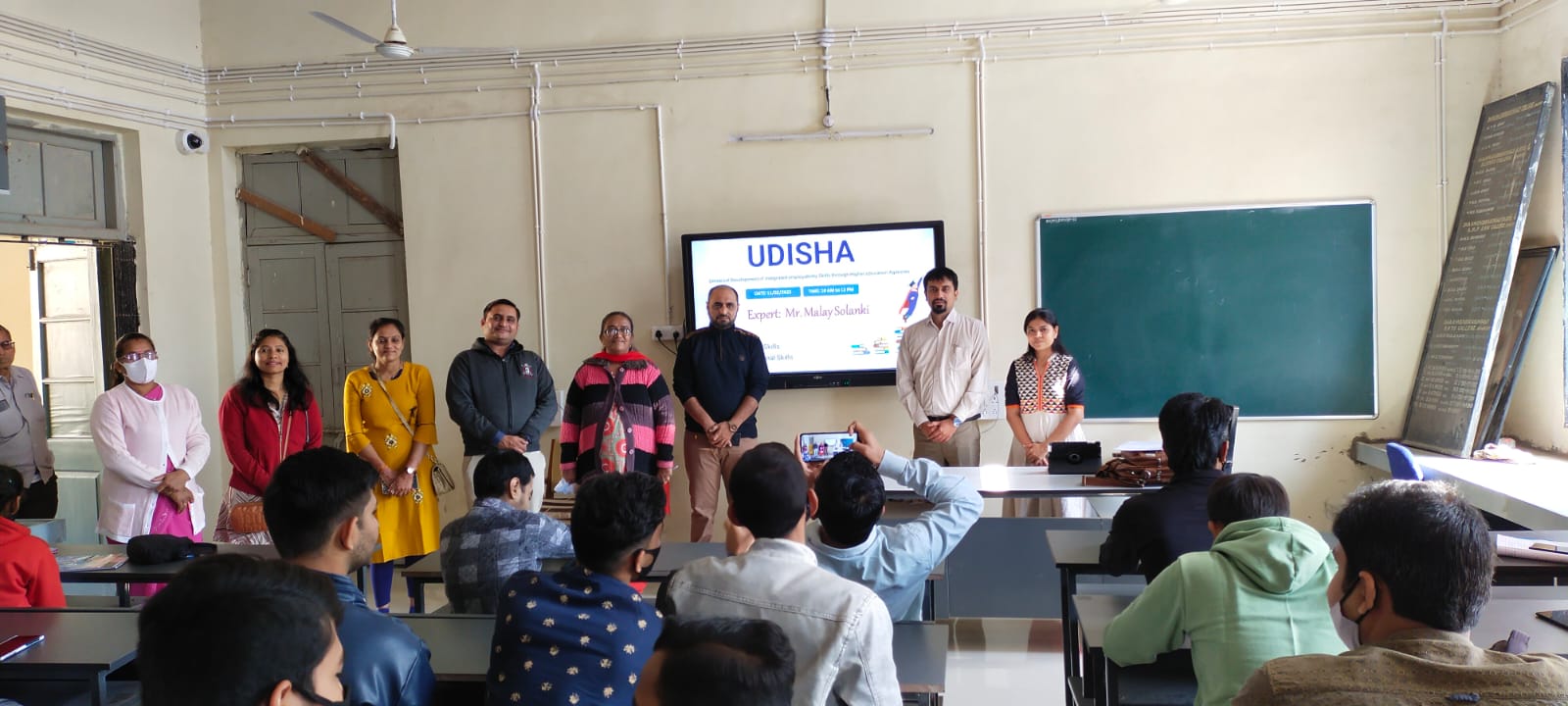 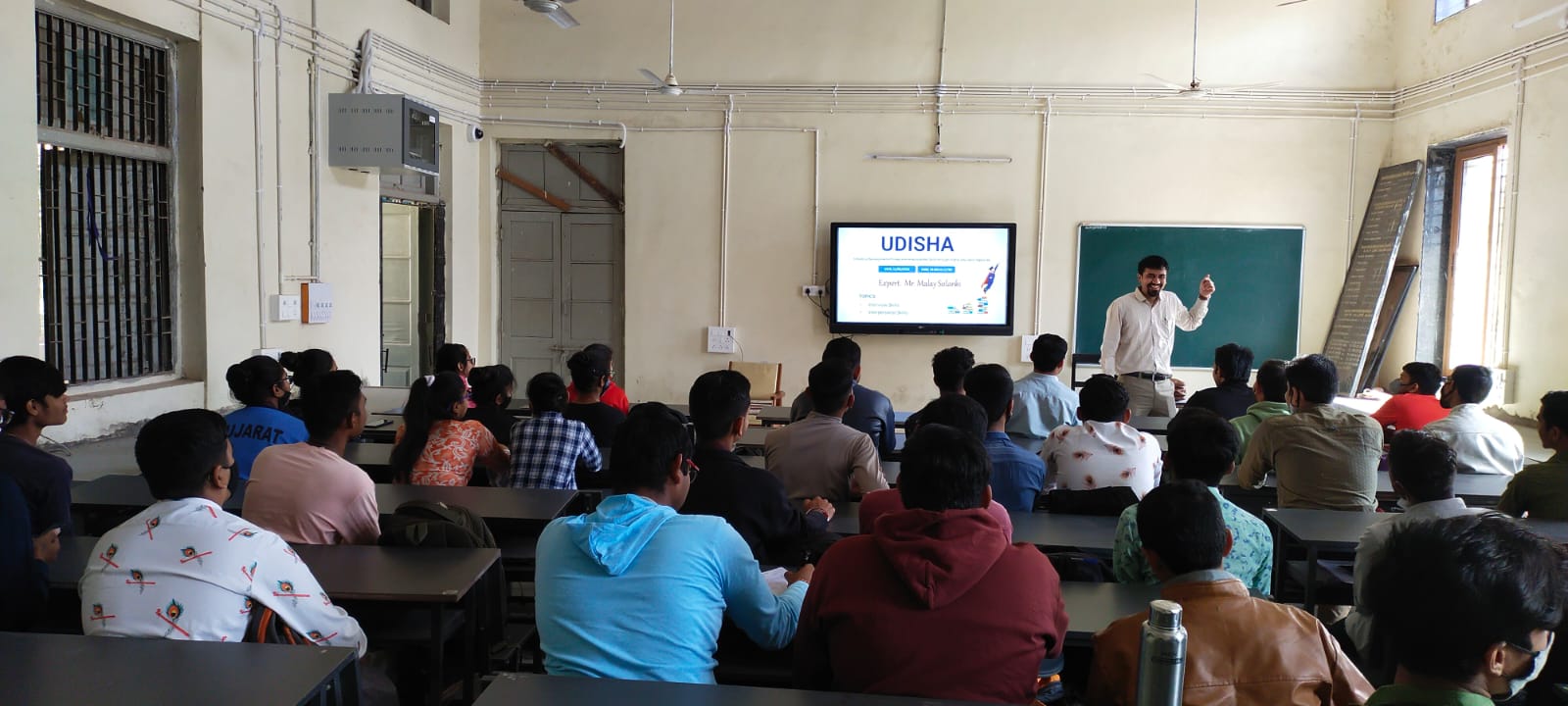 Expert Talk 13Dr. Shivani Upadhyay (16/02/2022)Topics: Basic English & Reading Skills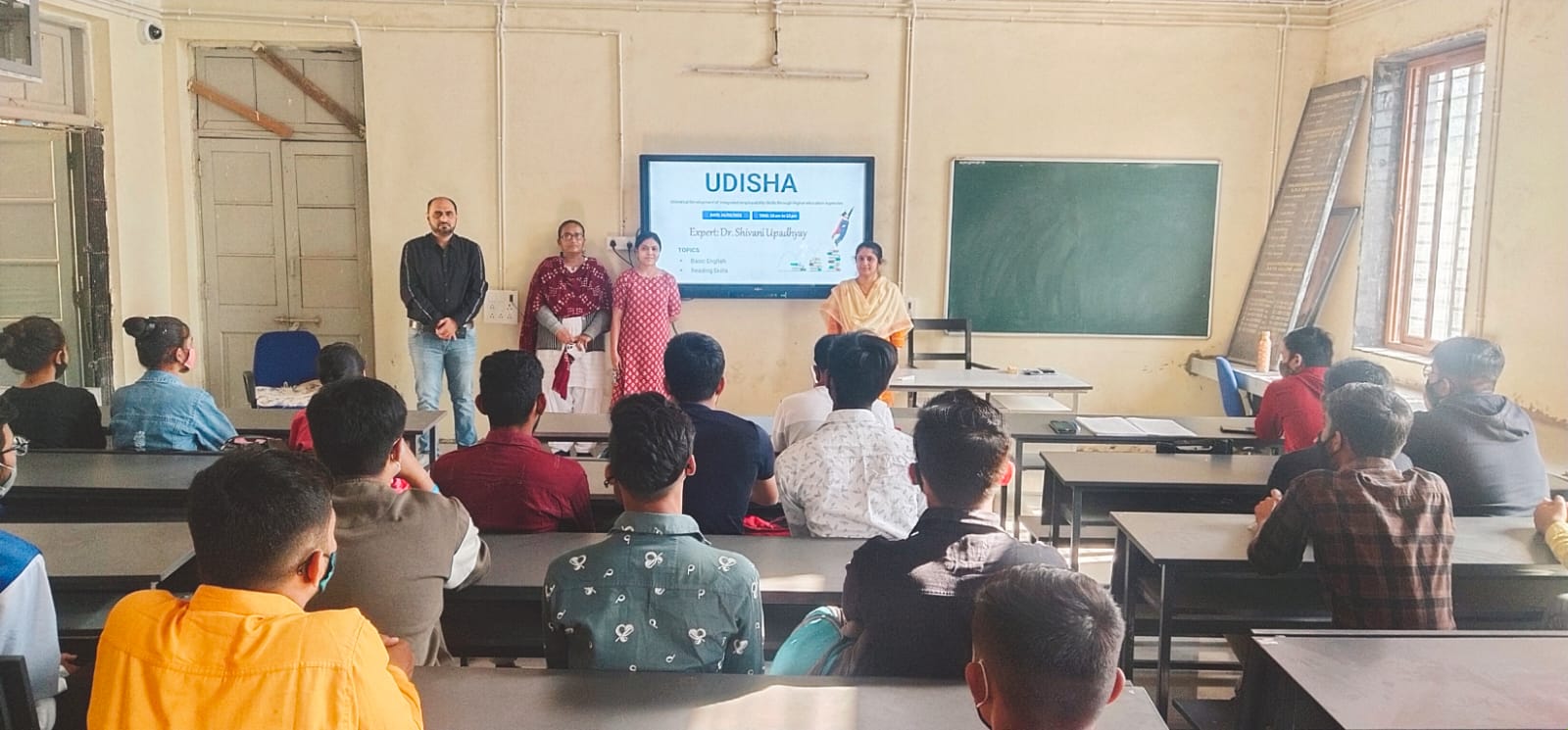 Expert Talk 14Dr. Bhavdip Chavda (19/02/2022)Topics: Basic English & Reading Skills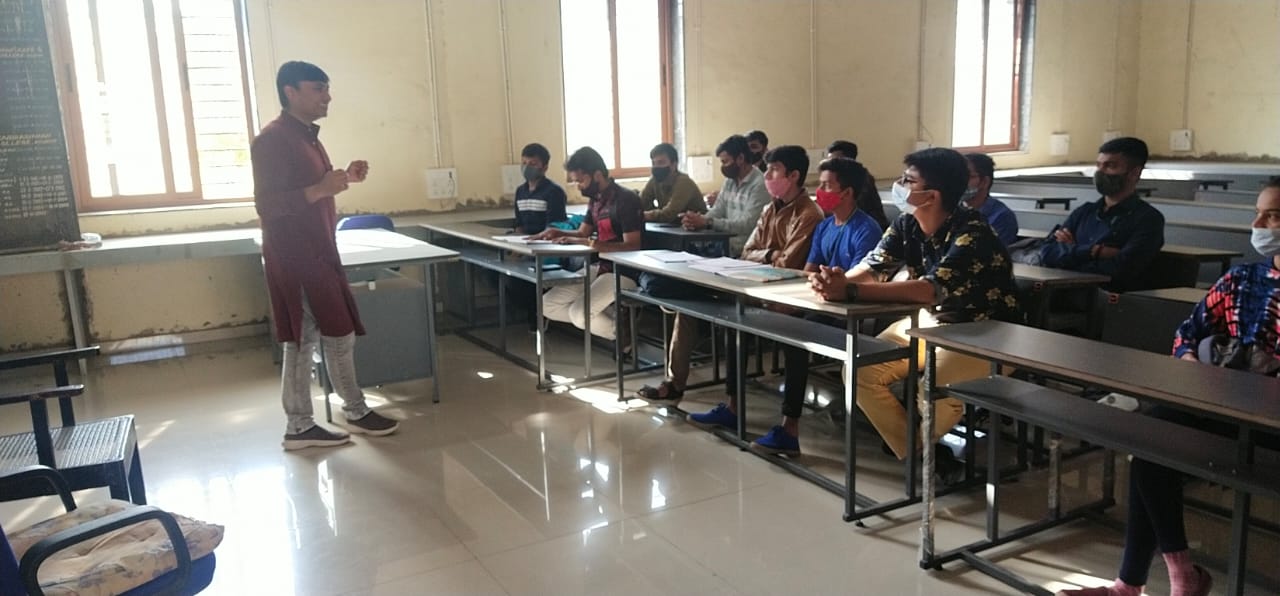 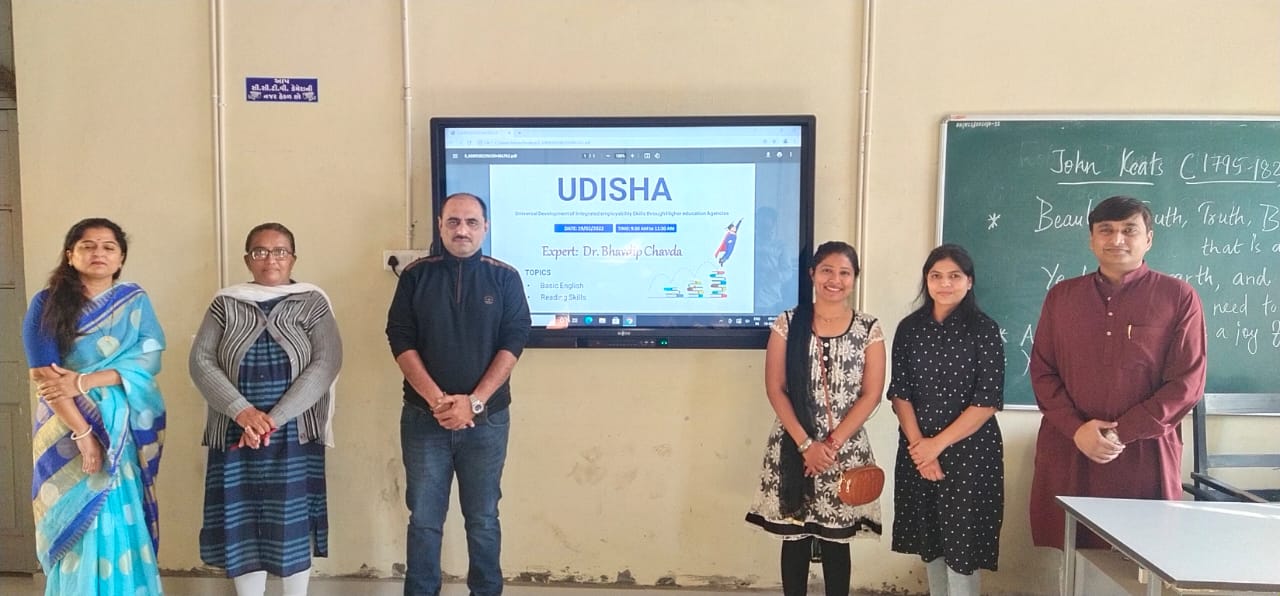 Expert Talk 15Dr. Smita Gadhvi (07/03/2022)Topics: Basic English & Interview Skills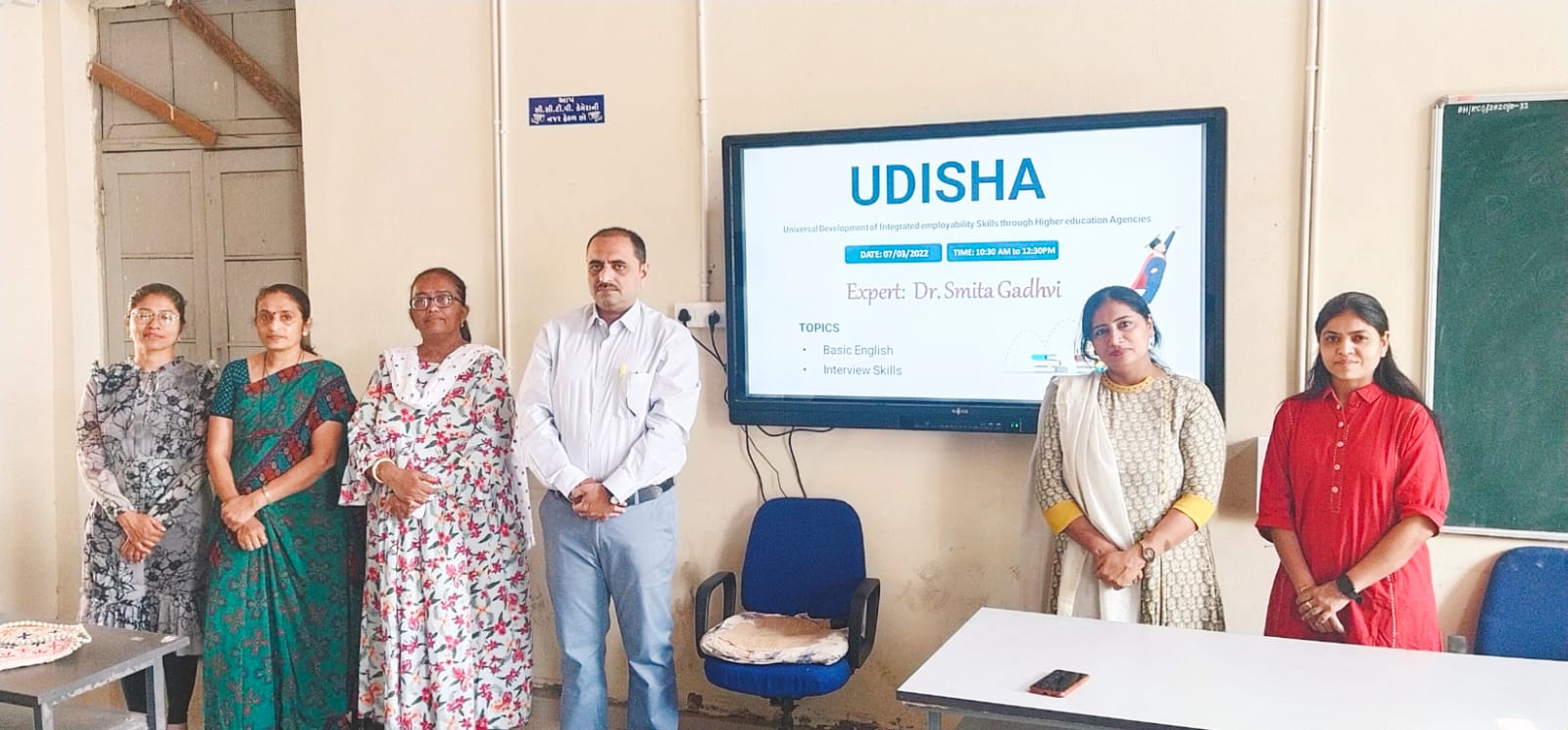 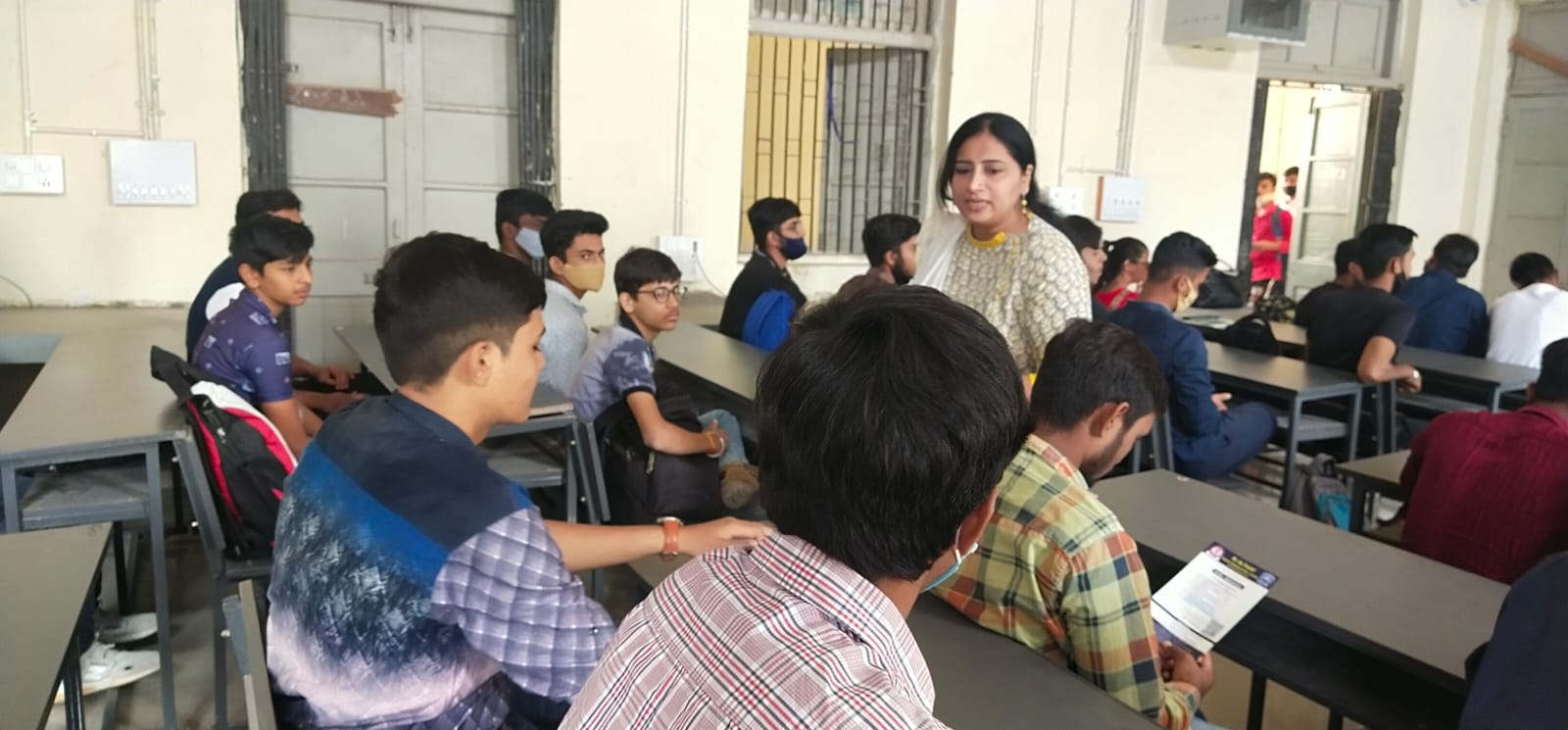 EXPENDITURETOTAL AMOUNT GRANTED FOR UDISHA: 50,000   GRANT ALLOTTED FOR CAMPUS PLACEMENT AND JOB FAIR: Rs. 17,000AMOUNT SECTIONED FOR LECTURES AND BOOKS: Rs. 50,000 –Rs. 17,000 =   Rs. 33,000TOTAL EXPENDINTURE: Rs. 22550REAMINING AMOUNT: Rs. 10500REAMINING PLACEMENT AMOUNT: Rs. 17000SR.NO.PARTICULARAMOUNT130 LECTURES * 750/-				3 Rs. 225502Remaining AmountRs. 10500TOTALTOTALRs. 33000